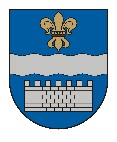 DAUGAVPILS PILSĒTAS PAŠVALDĪBAReģ. Nr. 90000077325, K. Valdemāra iela 1, Daugavpils, LV-5401, tālr. 65404344, 65404365, fakss 65421941e-pasts: info@daugavpils.lv   www.daugavpils.lvDaugavpilīSĒDES  PROTOKOLS2022.gada 24.februārī                                                                              	          Nr.6	SĒDE NOTIEK DOMES SĒŽU ZĀLĒ	                    				SĒDE NOTIEK VIDEOKONFERENCES REŽĪMĀSĒDE SASAUKTA 	plkst. 14:00  SĒDI ATKLĀJ 	plkst. 14:00SĒDES DARBA KĀRTĪBA:1. Par atbalstu projektam un apropriācijas grozījumiem Profesionālās izglītības kompetences centra Daugavpils Dizaina un mākslas vidusskolas „Saules skola” pamatbudžeta programmā „Eiropas Savienības un citu finanšu instrumentu finansētie projekti/pasākumi”.2. Par kustamās mantas atsavināšanu.3. Par līguma par sabiedrisko siltumapgādes pakalpojumu sniegšanu noslēgšanu ar pašvaldību akciju sabiedrību „Daugavpils siltumtīkli” un 2014.gada 5.augusta deleģēšanas līguma Nr.D-2014/366 izbeigšanu.4. Par atbalstu projektam „Rūpnieciskās teritorijas attīstība ražošanas kompleksa izbūvei Spaļu ielas rajonā, Daugavpilī”.5. Par grantu programmas „Impulss” realizāciju.6. Par Daugavpils valstspilsētas un Augšdaugavas novada attīstības programmas 2022.-2027.gadam Daugavpils valstspilsētas Rīcības plāna un Investīciju plāna aktualizāciju.7. Par Kultūras pils sporta zāles Smilšu ielā 92, Daugavpilī, nodošanu bezatlīdzības lietošanā biedrībai „BALLBORDERBASKET”.8. Par apropriācijas pārdali Daugavpils pilsētas Izglītības pārvaldei.       9. Par Daugavpils 10.vidusskolas, Daugavpils 12.vidusskolas, Daugavpils pilsētas 10.pirmsskolas izglītības iestādes un Daugavpils pilsētas 13.pirmsskolas izglītības iestādes reorganizāciju.      10. Par zemes gabala ar kadastra apzīmējumu 0500 014 0625 nodošanu atsavināšanai.      11. Par zemes gabalu nodošanu atsavināšanai.      12. Par zemes vienības, kadastra apzīmējums 05000312847, Flokšu ielā 64, Daugavpilī, pārdošanu.      13. Par zemes vienības, kadastra apzīmējums 05000102735, Balvu ielā 1C k-5 - 242, Daugavpilī, pārdošanu.      14. Par zemes vienības Strazdu ielā 4, Daugavpilī, pārdošanu izsolē.      15. Par zemes vienības Ozolu ielas 2 rajonā, Daugavpilī, pārdošanu izsolē.      16. Par zemes vienības, kadastra apzīmējums 05000380514, Daugavpilī, pārdošanu izsolē.      17. Par zemes vienības, kadastra apzīmējums 05000010606, Vienības ielā 27, Daugavpilī, daļas nodošanu bezatlīdzības lietošanā.      18. Par zemes vienības Medņu ielā 16A,  Daugavpilī, izsoles rezultātu apstiprināšanu un pirkuma līguma slēgšanu. 19. Par zemes vienības ar kadastra apzīmējumu 0500 036 0406, Daugavpilī, sadali. 20. Par zemes gabalu piekritību Daugavpils pilsētas pašvaldībai. 21. Par Daugavpils pilsētas pašvaldības nekustamo īpašumu uzskaiti. 22. Par zemes vienības Meža ielas 24 rajonā, Daugavpilī, izsoles rezultātu apstiprināšanu un pirkuma līguma slēgšanu. 23. Par zemes vienības Artilērijas ielas 29 rajonā, Daugavpilī, pirkuma līguma slēgšanu. 24. Par zemes vienības Zeltkalna ielas 33 rajonā, Daugavpilī, pirkuma līguma slēgšanu.SĒDI VADA – Daugavpils domes priekšsēdētājs Andrejs ElksniņšSĒDĒ PIEDALĀS - 15 Domes deputāti – I.Aleksejevs, P.Dzalbe, A.Elksniņš, A.Gržibovskis, L.Jankovska, I.Jukšinska, V.Kononovs, N.Kožanova, M.Lavrenovs, J.Lāčplēsis, I.Prelatovs, V.Sporāne- Hudojana, I.Šķinčs, M.Truskovskis, A.Vasiļjevs.SĒDĒ PIEDALĀS VIDEOKONFERENCES REŽĪMĀ – 7 Domes deputāti – P.Dzalbe, L.Jankovska, I.Jukšinska, J.Lāčplēsis, V.Sporāne-Hudojana, I.Šķinčs, M.Truskovkis.                                                                                                         SĒDĒ PIEDALĀS                                   - pašvaldības administrācijas darbinieki:                                                              R.Golovans, Ž.Kobzeva, D.Krīviņa, J.Smirnova,                                                             E.Ugarinko, I.Funte, N.Jefimovs, K.Rasis,                                                             T.Dubina, E.Upeniece,  I.Šalkovskis,                                                             A.Jemeļjanovs.                                                                 - pašvaldības budžeta iestādes darbinieki:                         M.Isupova, L.Drozde, L.Žuromska, T.Binders,                         Ņ.Kondratjeva, J.Kalmikova, E.Boliņa, K.Galvāne,                         V.Salna, S.Mickeviča, SIA „Daugavpils Olimpiskais centrs” valdes loceklis V.ŠteinbergsSĒDI PROTOKOLĒ  - Domes protokolu lietvedības pārzine S.Rimicāne Daugavpils pilsētas pašvaldības “Sociālais dienests” vadītāja Līvija Drozde lūdz deputātus iekļaut domes sēdes darba kārtībā papildjautājumu:“ Par Daugavpils domes 2022.gada 27.janvāra saistošo notikumu Nr.5 “Papildus sociālās palīdzības un brīvprātīgās iniciatīvas pabalsti Daugavpils valstspilsētas pašvaldībā” precizēšanu”.Sēdes vadītājs lūdz deputātus balsot par lēmuma projekta iekļaušanu domes sēdes darba kārtībā,atklāti balsojot: PAR – 14 (I.Aleksejevs, P.Dzalbe, A.Elksniņš, A.Gržibovskis, L.Jankovska, V.Kononovs, N.Kožanova, M.Lavrenovs, J.Lāčplēsis, I.Prelatovs, V.Sporāne-Hudojana, I.Šķinčs, M.Truskovskis, A.Vasiļjevs), PRET – nav, ATTURAS – nav, Daugavpils dome nolemj:iekļaut jautājumu domes sēdes darba kārtībā.Daugavpils pilsētas pašvaldības centralizētās grāmatvedības galvenā grāmatvede E.Ugarinko lūdz deputātus iekļaut domes sēdes darba kārtībā papildjautājumu:“Par Daugavpils pilsētas pašvaldības iestādes Daudzfunkcionālais sociālo pakalpojumu centrs “Priedīte”” maksas pakalpojumu cenrādi”.Sēdes vadītājs lūdz deputātus balsot par lēmuma projekta iekļaušanu domes sēdes darba kārtībā,atklāti balsojot: PAR – 15 (I.Aleksejevs, P.Dzalbe, A.Elksniņš, A.Gržibovskis, L.Jankovska, I.Jukšinska, V.Kononovs, N.Kožanova, M.Lavrenovs, J.Lāčplēsis, I.Prelatovs, V.Sporāne-Hudojana, I.Šķinčs, M.Truskovskis, A.Vasiļjevs), PRET – nav, ATTURAS – nav, Daugavpils dome nolemj:iekļaut jautājumu domes sēdes darba kārtībā.Daugavpils pilsētas vēlēšanu komisijas priekšsēdētāja A.Kokina lūdz deputātus iekļaut domes sēdes darba kārtībā papildjautājumu:“Par parakstu vākšanas vietu noteikšanu”.Sēdes vadītājs lūdz deputātus balsot par lēmuma projekta iekļaušanu domes sēdes darba kārtībā,atklāti balsojot: PAR – 15 (I.Aleksejevs, P.Dzalbe, A.Elksniņš, A.Gržibovskis, L.Jankovska, I.Jukšinska, V.Kononovs, N.Kožanova, M.Lavrenovs, J.Lāčplēsis, I.Prelatovs, V.Sporāne-Hudojana, I.Šķinčs, M.Truskovskis, A.Vasiļjevs), PRET – nav, ATTURAS – nav, Daugavpils dome nolemj:iekļaut jautājumu domes sēdes darba kārtībā.Daugavpils pilsētas pašvaldības Juridiskā departamenta vadītājs Ruslans Golovans lūdz deputātus iekļaut domes sēdes darba kārtībā papildjautājumu:“Par Daugavpils pilsētas pašvaldības iestādes “Kultūras pils” vadītāja atbrīvošanu no ieņemamā amata”.Sēdes vadītājs lūdz deputātus balsot par lēmuma projekta iekļaušanu domes sēdes darba kārtībā,atklāti balsojot: PAR – 12 (I.Aleksejevs, A.Elksniņš, A.Gržibovskis, L.Jankovska, I.Jukšinska, V.Kononovs, N.Kožanova, M.Lavrenovs, I.Prelatovs, V.Sporāne-Hudojana, M.Truskovskis, A.Vasiļjevs), PRET – 2 (P.Dzalbe, I.Šķinčs), ATTURAS – 1 (J.Lāčplēsis), Daugavpils dome nolemj:iekļaut jautājumu domes sēdes darba kārtībā.Sēdes vadītājs lūdz deputātus apstiprināt domes sēdes darba kārtību ar četriem  papildjautājumiem,atklāti balsojot: PAR – 15 (I.Aleksejevs, P.Dzalbe, A.Elksniņš, A.Gržibovskis, L.Jankovska, I.Jukšinska, V.Kononovs, N.Kožanova, M Lavrenovs, J.Lāčplēsis, I.Prelatovs, V.Sporāne-Hudojana, I.Šķinčs, M.Truskovskis, A.Vasiļjevs), PRET – nav, ATTURAS – nav, Daugavpils dome nolemj:Apstiprināt domes sēdes darba kārtību.1.§      (74.)Par atbalstu projektam un apropriācijas grozījumiem Profesionālās izglītības kompetences centra Daugavpils Dizaina un mākslas vidusskolas „Saules skola” pamatbudžeta programmā „Eiropas Savienības un citu finanšu instrumentu finansētie projekti/pasākumi”I.Kokina, A.ElksniņšPamatojoties uz likuma “Par pašvaldībām” 21.panta pirmās daļas 2.punktu, Daugavpils domes 2021.gada 23.septembra noteikumu Nr.5 „Noteikumi par Daugavpils valstspilsētas pašvaldības budžeta izstrādāšanu, apstiprināšanu, grozījumu veikšanu, izpildi un kontroli” 45. un 49.punktu, Daugavpils domes Izglītības un kultūras komitejas 2022.gada 17.februāra sēdes atzinumu un Daugavpils domes Finanšu komitejas 2022.gada 17.februāra sēdes atzinumu, atklāti balsojot: PAR – 15 (I.Aleksejevs, P.Dzalbe, A.Elksniņš, A.Gržibovskis, L.Jankovska, I.Jukšinska, V.Kononovs, N.Kožanova, M.Lavrenovs, J.Lāčplēsis, I.Prelatovs, V.Sporāne-Hudojana, I.Šķinčs, M.Truskovskis, A.Vasiļjevs), PRET – nav, ATTURAS – nav, Daugavpils dome nolemj:Atbalstīt Profesionālās izglītības kompetences centra Daugavpils Dizaina un mākslas vidusskolas "Saules skola” (reģ.Nr.90000064918, juridiskā adrese: Saules ielā 8, Daugavpilī) dalību Eiropas Savienības Erasmus+ programmas pamatdarbības Nr.2 (KA2) Sadarbības partnerības projektā  “Apdāvināts” (GIFT(ED)) (projekta numurs Nr. 2021-1-LT01-KA220-VET-000029739) partnera lomā, saskaņā ar 1.pielikumu.Veikt apropriācijas grozījumus Profesionālās izglītības kompetences centra Daugavpils Dizaina un mākslas vidusskolas "Saules skola” pamatbudžeta programmā “Eiropas Savienības un citu finanšu instrumentu finansētie projekti/pasākumi” saskaņā ar             2. pielikumu.Projekta īstenošanai paredzēt priekšfinansējumu no pašvaldības budžeta līdzekļiem 2023.gadā 8816.40 EUR (astoņi tūkstoši astoņi simti sešpadsmit  eiro 40 centi)  apmērā. Pielikumā: 1. Projekta “Apdāvināts” (GIFT(ED))”  apraksts.2. Profesionālās izglītības kompetences centra Daugavpils Dizaina un mākslas vidusskolas "Saules skola” pamatbudžeta programmas „Eiropas Savienības un citu finanšu instrumentu  finansētie projekti/pasākumi” ieņēmumu un izdevumu tāmes grozījumi 2022.gadam.	2.§      (75.)Par kustamās mantas atsavināšanuŽ.Kobzeva, A.ElksniņšPamatojoties uz likuma „Par pašvaldībām” 21.panta pirmās daļas 19.punktu, Publiskas personas mantas atsavināšanas likuma 3.panta otro daļu, 4.panta pirmo primo daļu, 6.panta otro un trešo daļu, 8.panta ceturto, piekto, sesto, 9.panta trešo daļu, 10.panta pirmo un otro daļu, 47.pantu, ņemot vērā Daugavpils pilsētas pašvaldības Centralizētās grāmatvedības 2022.gada 14. februāra izziņu Par pašvaldības transportlīdzekļa bilances vērtību Nr.2.-2/11,  SIA “Konsultant” sertificēta eksperta R.Milaševiča 2022.gada 21.janvāra Transportlīdzekļa tehniskās ekspertīzes slēdzienu Nr.28, Daugavpils domes Finanšu komitejas 2022.gada 17.februāra sēdes atzinumu, atklāti balsojot: PAR – 15 (I.Aleksejevs, P.Dzalbe, A.Elksniņš, A.Gržibovskis, L.Jankovska, I.Jukšinska, V.Kononovs, N.Kožanova, M.Lavrenovs, J.Lāčplēsis, I.Prelatovs, V.Sporāne-Hudojana, I.Šķinčs, M.Truskovskis, A.Vasiļjevs), PRET – nav, ATTURAS – nav, Daugavpils dome nolemj: 1. Atļaut Daugavpils pilsētas pašvaldībai atsavināt, pārdodot atklātā izsolē, iestādes bilancē esošo kustamo mantu (1 gab.) -  automašīnu HYUNDAI SONATA, izgatavošanas gads 2008, valsts reģistrācijas Nr. HB6300, šasijas Nr.KMHEU41CP8A445915, transportlīdzekļa reģistrācijas apliecības Nr. AF 0927204 (turpmāk – Automašīna). 2. Apstiprināt Automašīnas nosacīto cenu jeb izsoles sākumcenu, atbilstoši sertificēta eksperta ekspertīzes slēdzienā noteiktajam: EUR 1600.00 (viens tūkstotis seši simti euro un 00 centi) bez PVN 21%. Automašīnas atlikusī bilances vērtība uz 2022.gada 28.februāri, atbilstoši Daugavpils pilsētas pašvaldības Centralizētās grāmatvedības 2022.gada 14. februāra izziņā norādītajam, ir 0 EUR.  3. Uzdot Daugavpils pilsētas pašvaldībai, pašvaldības izpilddirektores personā, normatīvajos aktos noteiktā kārtībā organizēt un veikt kustamās mantas izsoli un veikt citas ar izsoles procesa nodrošināšanu saistītās nepieciešamās darbības.4. Pilnvarot Daugavpils pašvaldības izpilddirektori S.Šņepsti apstiprināt pārdodamās kustamās mantas izsoles noteikumus un veiktās izsoles rezultātus. 5. Ieņēmumus no kustamās mantas atsavināšanas ieskaitīt Daugavpils pilsētas pašvaldības budžetā. 3.§      (76.)Par līguma par sabiedrisko siltumapgādes pakalpojumu sniegšanu noslēgšanu ar pašvaldību akciju sabiedrību „Daugavpils siltumtīkli” un 2014.gada 5.augusta deleģēšanas līguma Nr.D-2014/366 izbeigšanuN.Jefimovs, P.Dzalbe, V.Kononovs, J.Lāčplēsis, A.ElksniņšDebates: P.Dzalbe.Priekšsēdētāja viedoklis.Par balsošanas motīviem: J.Lāčplēsis, P,Dzalbe.Pamatojoties uz likuma „Par pašvaldībām” 15.panta pirmās daļas 1.punktu, 21.panta pirmās daļas 27.punktu, Vides aizsardzības un reģionālās attīstības ministrijas 2021.gada 31.augusta vēstuli Nr.1-132/7950 un 2021.gada 16.novembra vēstuli Nr.1-132/10111, ņemot vērā to, ka Daugavpils pilsētas pašvaldība ir nodibinājusi pašvaldības akciju sabiedrību “Daugavpils siltumtīkli”, ar mērķi nodrošināt sabiedrisko siltumapgādes pakalpojumu sniegšanu, kā arī to, ka atbilstoši Latvijas Republikā pastāvošajam tiesiskajam regulējumam siltumapgāde ir sabiedriskais pakalpojums, kas tiek īstenots kā komercdarbība un tiek regulēts atbilstoši likumam „Par sabiedrisko pakalpojumu regulatoriem”, un saskaņā ar Eiropas Komisijas 2011.gada 20.decembra lēmumu par Līguma par Eiropas Savienības darbību 106.panta 2.punkta piemērošanu valsts atbalstam attiecībā uz kompensāciju par sabiedriskajiem pakalpojumiem dažiem uzņēmumiem, kuriem uzticēts sniegt pakalpojumus ar vispārēju tautsaimniecisku nozīmi, un Eiropas Komisijas 2011.gada 20.decembra paziņojumam par Eiropas Savienības atbalsta noteikumu piemērošanu kompensācijai, kas piešķirta par vispārējas tautsaimnieciskas nozīmes pakalpojumu sniegšanu, jebkura darbība, kas ietver preču vai pakalpojumu piedāvāšanu tirgū, ir saimnieciskā darbība. Atbilstoši Latvijas Republikas tiesiskajam regulējumam par sabiedrisko pakalpojumu sniegšanu un minētajam Eiropas Komisijas lēmumam, kas veido pamatojumu atlīdzības maksājumu piešķiršanai ieguldījumiem un finansiālam atbalstam sabiedrisko pakalpojumu sniedzēju infrastruktūrā, kas tiek līdzfinansēti no Eiropas Savienības struktūrfondiem vai pašvaldības budžeta (arī valsts budžeta) līdzfinansējuma, jebkura darbība, kas ietver preču vai pakalpojumu piedāvāšanu tirgū, ir saimnieciskā darbība, kurai tiek piemēroti Līguma par Eiropas Savienības darbību 106., 107. vai 108.panta noteikumi, taču jāņem vērā, ka Līguma par Eiropas Savienības darbību 106., 107. vai 108.panta noteikumi nav piemērojami izpildvaras administratīvajām funkcijām, kas sastāv no atsevišķiem pārvaldes uzdevumiem, attiecīgi,lai nodrošinātu likuma “Par pašvaldībām” 15.panta pirmās daļas 1.punkta nosacījumu izpildi - pašvaldības autonomo funkciju organizēt iedzīvotājiem siltumapgādes pakalpojumus, ņemot vērā Finanšu komitejas 2022.gada 17.februara atzinumu, atklāti balsojot: PAR – 14 (I.Aleksejevs, P.Dzalbe, A.Elksniņš, A.Gržibovskis, L.Jankovska, I.Jukšinska, V.Kononovs, N.Kožanova, M.Lavrenovs, J.Lāčplēsis, V.Sporāne-Hudojana, I.Šķinčs, M.Truskovskis, A.Vasiļjevs), PRET – nav, ATTURAS – 1(I.Prelatovs), Daugavpils dome nolemj:Noslēgt līgumu par sabiedrisko siltumapgādes pakalpojumu sniegšanu ar pašvaldības akciju sabiedrību “Daugavpils siltumtīkli”, reģistrācijas Nr.41503002945, juridiskā adrese 18. novembra iela 4, Daugavpils, LV-5401.Ar 2022.gada 1.martu izbeigt 2014.gada 5.augustā starp Daugavpils pilsētas domi un pašvaldības akciju sabiedrību “Daugavpils siltumtīkli”, reģistrācijas Nr.41503002945, juridiskā adrese 18. novembra iela 4, Daugavpils, LV-5401, noslēgto deleģēšanas līgumu Nr.D-2014/366.Pielikumā: Līguma par sabiedrisko siltumapgādes pakalpojumu sniegšanu projekts uz 4 lapām.4.§      (77.)Par atbalstu projektam „Rūpnieciskās teritorijas attīstība ražošanas kompleksa izbūvei Spaļu ielas rajonā, Daugavpilī”D.Krīviņa, A.ElksniņšPamatojoties uz likuma „Par pašvaldībām” 21.panta pirmās daļas 2.punktu, likuma “Par pašvaldību budžetiem” 30.pantu, Daugavpils valstspilsētas un Augšdaugavas novada attīstības programmas 2022. – 2027.gadam Daugavpils valstspilsētas Investīciju plānu 2022.-2024. gadam, Ministru kabineta 2015.gada 10.novembra noteikumiem Nr.645 “Darbības programmas “Izaugsme un nodarbinātība” 5.6.2. specifiskā atbalsta mērķa “Teritoriju revitalizācija, reģenerējot degradētās teritorijas atbilstoši pašvaldību integrētajām attīstības programmām” un 13.1.3. specifiskā atbalsta mērķa “Atveseļošanas pasākumi vides un reģionālās attīstības jomā” 13.1.3.3. pasākumu “Teritoriju revitalizācija uzņēmējdarbības veicināšanai pašvaldībās” īstenošanas noteikumi” un 2021.gada 23.novembra Ministru kabineta rīkojumu Nr.872 Par projektu ideju finansējuma apjomu un sasniedzamajiem iznākuma rādītājiem 13.1.3. specifiskā atbalsta mērķa "Atveseļošanas pasākumi vides un reģionālās attīstības jomā" 13.1.3.3. pasākuma "Teritoriju revitalizācija uzņēmējdarbības veicināšanai pašvaldībās" ceturtās projektu iesniegumu atlases kārtas "Ieguldījumi degradēto teritoriju revitalizācijā ekonomiskās aktivitātes veicināšanai pašvaldībās" ietvaros, Daugavpils domes Pilsētas saimniecības un attīstības komitejas sēdes 2022.gada 17.februara atzinumu, Daugavpils domes Finanšu komitejas sēdes 2022.gada 17.februāra atzinumu, atklāti balsojot: PAR – 14 (I.Aleksejevs, P.Dzalbe, A.Elksniņš, A.Gržibovskis, L.Jankovska, I.Jukšinska, V.Kononovs, N.Kožanova, M.Lavrenovs, J.Lāčplēsis, V.Sporāne-Hudojana, I.Šķinčs, M.Truskovskis, A.Vasiļjevs), PRET – nav, ATTURAS – 1(I.Prelatovs), Daugavpils dome nolemj:1. Atbalstīt projekta “Rūpnieciskās teritorijas attīstība ražošanas kompleksa izbūvei Spaļu ielas rajonā, Daugavpilī” iesnieguma sagatavošanu un iesniegšanu Darbības programmas “Izaugsme un nodarbinātība” 13.1.3. specifiskā atbalsta mērķa “Atveseļošanas pasākumi vides un reģionālās attīstības jomā” 13.1.3.3. pasākuma “Teritoriju revitalizācija uzņēmējdarbības veicināšanai pašvaldībās” ceturtās atlases kārtas “Ieguldījumi degradēto teritoriju revitalizācijā ekonomiskās aktivitātes veicināšanai pašvaldībās” ietvaros.2. Nodrošināt līdzfinansējumu un priekšfinansējumu projekta īstenošanai, saskaņā ar projekta īstenošanas nosacījumiem, no pašvaldības budžeta līdzekļiem vai aizņemtajiem līdzekļiem.3. Kontroli par lēmuma izpildi uzdot Daugavpils domes priekšsēdētāja vietniekam 
V. Kononovam. Pielikumā: Projekta “Rūpnieciskās teritorijas attīstība ražošanas kompleksa izbūvei Spaļu ielas rajonā, Daugavpilī” apraksts.5.§      (78.)Par grantu programmas „Impulss” realizācijuD.Krīviņa, A.ElksniņšPamatojoties uz likuma “Par pašvaldībām” 15.panta pirmās daļas 10.punktu, 21.panta pirmās daļas 27.punktu, Daugavpils domes Finanšu komitejas 2022.gada 17.februāra atzinumu, atklāti balsojot: PAR – 15 (I.Aleksejevs, P.Dzalbe, A.Elksniņš, A.Gržibovskis, L.Jankovska, I.Jukšinska, V.Kononovs, N.Kožanova, M.Lavrenovs, J.Lāčplēsis, I.Prelatovs, V.Sporāne-Hudojana, I.Šķinčs, M.Truskovskis, A.Vasiļjevs), PRET – nav, ATTURAS – nav, Daugavpils dome nolemj:Apstiprināt Daugavpils pilsētas pašvaldības grantu programmas „Impulss” konkursa nolikumu.2. Pilnvarot Daugavpils domes priekšsēdētāju turpmākajos gados apstiprināt ar rīkojumu grantu programmas „Impulss” konkursa nolikumu, gadījumā, ja grantu programmas „Impulss” konkursa nolikumā netiek veikti būtiskie grozījumi. Par būtiskiem grozījumiem netiek uzskatīti: grantu konkursa „Impulss” sākuma un beigu datumu aktualizēšana, pieteikumu iesniegšanas laika un vietas maiņa, kontaktpersonas maiņa.3. Lēmuma izpildi uzdot kontrolēt Daugavpils domes priekšsēdētāja vietniekam V.Kononovam.Pielikumā: Daugavpils  pilsētas pašvaldības grantu programmas „Impulss” konkursa nolikums.6.§      (79.)Par Daugavpils valstspilsētas un Augšdaugavas novada attīstības programmas 2022.-2027.gadam Daugavpils valstspilsētas Rīcības plāna un Investīciju plāna aktualizācijuD.Krīviņa, I.Prelatovs, V.Kononovs, A.ElksniņšI.Prelatovs izsaka priekšlikumu, iekļaut  “Kartadroma Blāzma” projektu  Daugavpils Investīciju plāna programmā.I.Prelatovs jautā par lidostas projektu un tā solīto valsts finansējumu.A.Elksniņš jautā, vai rīcības plānā ir lidostas projekts?D.Krīviņa atbild, ka investīciju plānā ir būvprojekta izstrāde.I.Prelatovs jautā, vai pēc budžeta pieņemšanas ir piešķirts valsts finansējums?D.Krīviņa atbild, ka finansējums ir piešķirts projekta izstrādei.I.Prelatovs jautā par finansējumu, kas skar Mežciema sanatoriju, vai ir iekļauts valsts budžetā?         T.Dubina skaidro, par finansējumu būvprojekta izstrādei.I.Pelatovs izsaka priekšlikumu, iekļaut Daugavpils valstspilsētas un Augšdaugavas novada attīstības programmas 2022.-2027.gadam Daugavpils valstspilsētas Rīcības plāna un Investīciju plāna aktualizācijā, projekta realizāciju “Kartadroma Blāzma” būvniecību.”Sēdes vadītājs lūdz deputātus balsot par priekšlikumu,atklāti balsojot: PAR – 4 (I.Aleksejevs, P.Dzalbe, I.Prelatovs, I.Šķinčs), PRET – nav, ATTURAS – 11(A.Elksniņš, A.Gržibovskis, L.Jankovska, I.Jukšinska, V.Kononovs, N.Kožanova, M.Lavrenovs, J.Lāčplēsis, V.Sporāne-Hudojana, M.Truskovskis, A.Vasiļjevs), Daugavpils dome nolemj:Priekšlikums nav atbalstīts.Par balsošanas motīviem: V.Kononovs.Pamatojoties uz likuma ,,Par pašvaldībām” l4.panta otrās daļas 1.punktu, 21.panta pirmās daļas 3.punktu, Teritorijas attīstības plānošanas likuma 12.panta pirmo un ceturto daļu un 22.panta trešo daļu, Ministru kabineta 2014.gada l4.oktobra noteikumu Nr.628 “Noteikumi par pašvaldību teritorijas attīstības plānošanas dokumentiem” 73.punktu, Daugavpils domes Pilsētas saimniecības un attīstības komitejas 2022.gada 17.februāra atzinumu, Daugavpils domes Finanšu komitejas 2022.gada 17.februāra atzinumu, atklāti balsojot: PAR – 14 (I.Aleksejevs, P.Dzalbe, A.Elksniņš, A.Gržibovskis, L.Jankovska, I.Jukšinska, V.Kononovs, N.Kožanova, M.Lavrenovs, J.Lāčplēsis, V.Sporāne-Hudojana, I.Šķinčs, M.Truskovskis, A.Vasiļjevs), PRET – nav, ATTURAS – 1(I.Prelatovs),  Daugavpils dome nolemj:Aktualizēt un apstiprināt Daugavpils valstspilsētas un Augšdaugavas novada attīstības programmas 2022.-2027.gadam (turpmāk – Programmas) Daugavpils valstspilsētas Rīcības plānu un Investīciju plānu.Lēmumu un aktualizēto Programmas Rīcības plānu un Investīciju plānu piecu darbdienu laikā pēc tā spēkā stāšanās ievietot Daugavpils pilsētas pašvaldības tīmekļa vietnē - www.daugavpils.lv un Teritorijas attīstības plānošanas informācijas sistēmā.Informēt Augšdaugavas novada pašvaldību par veikto Programmas Daugavpils valstspilsētas Rīcības plāna un Investīciju plāna aktualizāciju.Lēmuma izpildi kontrolē pašvaldības izpilddirektore.Pielikumā: Daugavpils valstspilsētas un Augšdaugavas novada attīstības programmas 2022.-2027.gadam aktualizētais Daugavpils valstspilsētas Rīcības plāns un Investīciju plāns.7.§      (80.)Par Kultūras pils sporta zāles Smilšu ielā 92, Daugavpilī, nodošanu bezatlīdzības lietošanā biedrībai „BALLBORDERBASKET”V.Šteinbergs, A.ElksniņšPamatojoties uz likuma „Par pašvaldībām” 15.panta pirmās daļas 6.punktu, 21.panta pirmās daļas 27.punktu, Publiskas personas finanšu līdzekļu un mantas izšķērdēšanas novēršanas likuma 5.panta otrās daļas 4.¹ punktu, trešo, 3.¹, piekto un sesto daļu, ņemot vērā starp Daugavpils pilsētas pašvaldību un SIA “Daugavpils Olimpiskais centrs” noslēgto 2021.gada 11.novembra deleģēšanas līgumu,izskatot biedrības „BALLBORDERBASKET” 2022.gada 3.janvāra iesniegumu (reģistrēts SIA “Daugavpils Olimpiskais centrs”, 2022.gadā 3.janvārī ar Nr.2-23/3) ar lūgumu nodot bezatlīdzības lietošanā Kultūras pils sporta zāli Smilšu ielā 92, Daugavpilī, ņemot vērā to, ka biedrības darbība veicina sporta attīstību Daugavpilī un Latgales reģionā un to, ka biedrībai ar Valsts ieņēmumu dienesta 2021.gada 17.decembra lēmumu Nr. 32.6/8.71/38526 piešķirts sabiedriskā labuma organizācijas statuss, ņemot vērā Daugavpils domes Īpašuma un mājokļu komitejas 2022.gada 17.februāra atzinumu, Daugavpils domes Izglītības un kultūras jautājumu komitejas 2022.gada 17.februāra atzinumu, Daugavpils domes Finanšu komitejas 2022.gada 17.februāra atzinumu, ievērojot sabiedrības intereses un lietderības apsvērumus, atklāti balsojot: PAR – 15 (I.Aleksejevs, P.Dzalbe, A.Elksniņš, A.Gržibovskis, L.Jankovska, I.Jukšinska, V.Kononovs, N.Kožanova, M.Lavrenovs, J.Lāčplēsis, I.Prelatovs, V.Sporāne-Hudojana, I.Šķinčs, M.Truskovskis, A.Vasiļjevs), PRET – nav, ATTURAS – nav, Daugavpils dome nolemj:1. Nodot bezatlīdzības lietošanā atbilstoši SIA “Daugavpils Olimpiskais centrs” saskaņotam lietošanas grafikam sabiedriskā labuma organizācijai – biedrībai „BALLBORDERBASKET” (reģistrācijas Nr.40008166618, juridiskā adrese: Tukuma iela 24-5, Daugavpils), Daugavpils pilsētas pašvaldībai piederošā nekustamā īpašuma ar kadastra Nr.05000052018 Smilšu ielā 92, Daugavpilī, daļu – ēkas ar kadastra apzīmējumu 05000052018001 (telpu grupas kadastra apzīmējums 05000052018001008) pirmā stāva un mīnus pirmā stāva neapdzīvojamās telpas 1293,1 m2 platībā, kas telpu eksplikācijā atzīmētas ar Nr.78-99, 220-223, 248, 249, (1293,1 m2), un zemesgabala 18016 m2 platībā, kadastra apzīmējums 05000052018, 12931/95780 domājamās daļas, turpmāk – Īpašums.2. Ēkas ar kadastra apzīmējumu 05000052018001 (telpu grupas kadastra apzīmējums 05000052018001008) kopējā bilances vērtība uz 2022.gada 28.februāri ir 2 574 366,14 EUR (divi miljoni pieci simti septiņdesmit četri tūkstoši trīs simti sešdesmit seši euro un 14 centi) un zemes gabala ar kadastra apzīmējumu 05000052018 bilances vērtība uz 2022.gada 28.februāri ir 34 459 EUR (trīsdesmit četri tūkstoši četri simti piecdesmit deviņi).3. Īpašums tiek nodots bezatlīdzības lietošanā uz laiku līdz 2022.gada 31.decembrim, bet ne ilgāk kā uz laiku, kamēr Biedrībai ir sabiedriskā labuma organizācijas statuss.4.Īpašuma bezatlīdzības lietošanas mērķis ir tikai biedrības “BALLBORDERBASKET”  sieviešu basketbola komandas mācību treniņu procesa nodrošināšanai un Baltijas sieviešu basketbola līgas spēļu organizēšanai, atbilstoši saskaņotam grafikam un ievērojot Daugavpils pilsētas pašvaldības profesionālo sporta izglītības iestāžu mācību – treniņu procesus.5. Nododamā Īpašuma stāvoklis ir apmierinošs.  6. Biedrība “BALLBORDERBASKET” ir tiesīga izmantot bezatlīdzības lietošanā nodoto Īpašumu tikai šī lēmuma 4.punktā paredzētajam mērķim un lietot to tādējādi, lai nepasliktinātu tā stāvokli, nodrošinātu Īpašuma uzturēšanu un segtu ar to saistītos izdevumus.7. Īpašums nododams atpakaļ, ja:7.1. Īpašums tiek izmantots pretēji tā nodošanas bezatlīdzības lietošanā mērķim;7.2. biedrībai “BALLBORDERBASKET” tiek anulēts sabiedriskā labuma organizācijas statuss;7.3. iestājies 2022.gada 31.decembris un Daugavpils dome nav pieņēmusi lēmumu par Īpašuma atkārtotu nodošanu bezatlīdzības lietošanā biedrībai “BALLBORDERBASKET”;7.4. tiek izbeigts līgums par Īpašuma nodošanu bezatlīdzības lietošanā pirms lēmuma 3.punktā norādītā termiņa. 8. Pilnvarot SIA “Daugavpils Olimpiskais centrs” (reģistrācijas Nr. LV40003244634, juridiskā adrese Raiņa iela 31, Daugavpils) sagatavot un noslēgt līgumu par Īpašuma nodošanu bezatlīdzības lietošanā biedrībai “BALLBORDERBASKET”.8.§      (81.)Par apropriācijas pārdali Daugavpils pilsētas Izglītības pārvaldeiM.Isupova, A.ElksniņšPamatojoties uz likuma „Par pašvaldībām” 21.panta pirmās daļas 2.punktu, likuma „Par pašvaldību budžetiem” 30.pantu, Daugavpils domes 2021.gada 23.septembra noteikumu Nr.5 „Noteikumi par Daugavpils valstspilsētas pašvaldības budžeta izstrādāšanu, apstiprināšanu, grozījumu veikšanu, izpildi un kontroli” 45.punktu, ņemot vērā Daugavpils domes Izglītības un kultūras jautājumu komitejas 2022.gada 17.februāra sēdes atzinumu, Daugavpils domes Finanšu komitejas 2022.gada 17.februāra sēdes atzinumu, atklāti balsojot: PAR – 15 (I.Aleksejevs, P.Dzalbe, A.Elksniņš, A.Gržibovskis, L.Jankovska, I.Jukšinska, V.Kononovs, N.Kožanova, M.Lavrenovs, J.Lāčplēsis, I.Prelatovs, V.Sporāne-Hudojana, I.Šķinčs, M.Truskovskis, A.Vasiļjevs), PRET – nav, ATTURAS – nav, Daugavpils dome nolemj:Veikt apropriācijas pārdali starp izdevumu kodiem atbilstoši ekonomiskajām kategorijām Daugavpils pilsētas Izglītības pārvaldei (reģ. Nr. 90009737220, juridiskā adrese: Saules iela 7, Daugavpils) pamatbudžeta programmā „Izglītojamo ēdināšana” saskaņā ar pielikumu.Pielikumā: Daugavpils pilsētas Izglītības pārvaldes pamatbudžeta programmas  „Izglītojamo ēdināšana” ieņēmumu un izdevumu tāmes grozījumi 2022.gadam.9.§      (82.)Par Daugavpils 10.vidusskolas, Daugavpils 12.vidusskolas, Daugavpils pilsētas 10.pirmsskolas izglītības iestādes un Daugavpils pilsētas 13.pirmsskolas izglītības iestādes reorganizācijuM.Isupova, P.Dzalbe, I.Šķinčs, I.Prelatovs, J.Lāčplēsis, L.Jankovska, I.Aleksejevs, A.ElksniņšM.Isupova lūdz labot lēmuma projekta 3.1. punktā vārdu “1.martam” uz “1.aprīlim”, un lēmuma projekta teksta beigās pievienot : “Pielikumā: 1. Paskaidrojuma raksts pie Daugavpils domes lēmuma projekta “Par Daugavpils 10.vidusskolas, Daugavpils 12.vidusskolas, Daugavpils pilsētas 10.pirmsskolas izglītības iestādes un Daugavpils pilsētas 13.pirmsskolas izglītības iestādes reorganizāciju” uz 2 lpp.;2. Daugavpils 12.vidusskolas un Daugavpils 10.vidusskolas apvienošana un pakāpeniska pāreja uz mācībām latviešu valodā Daugavpils 10.vidusskolā (Rīcības plāns) uz 6 lpp.”M.Isupova piedēvā deputātiem prezentāciju, “Par Daugavpils 10.vidusskolas, Daugavpils 12.vidusskolas, Daugavpils pilsētas 10.pirmsskolas izglītības iestādes un Daugavpils pilsētas 13.pirmsskolas izglītības iestādes reorganizāciju.”P.Dzalbe jautā, vai ir pārliecība, ka vecāki izvēlas skolu pēc teritoriālā principa, nevis pēc kvalitātes principa?M.Isupova atbild, ka kolu izvēlē bērnu vecākiem ir izvēles brīvība.P.Dzalbe jautā, vai ar šo lēmumu tiks stiprināta skola?M.Isupova atbild, jā.P.Dzalbe atbild, vai nebija lietderīgāk izstrādāt programmu un tad pie šīs programmas pielāgot pirmsskolas iestādes un skolas.M.Isupova atbild.I.Šķinčs jautā, vai šis lēmuma projekts, šī stratēģija ir saskaņota ar skolu padomēm?M.Isupova atbild, ka rīkojas likuma ietvaros un saskaņošana nav nepieciešama.J.Lāčplēsis jautā par lēmuma projekta saskaņojumiem. A.Elksniņš skaidro situāciju.I.Šķinčs jautā, vai šo divu nedēļu laikā, kad lēmuma projekts tika atlikts, tika meklēti citi risinājumi, vai Izglītības pārvalde neplāno segt izdevumus, kuri būs saistīti ar skolu nosaukumu maiņu?M.Isupova atbild, ka jautājums tiks skatīts.J.Lāčplēsis jautā, sākot ar 2022.gada 1.septembri Daugavpilī būs tikai viena skola, kur mācības notiks latviešu valodā, Vienības pamatskola, ja neskaita Valsts ģimnāziju?M.Isupova atbild, ka mācības latviešu valodā notiek visās Daugavpils skolās.I.Prelatovs jautā, kādi ir akreditācijas rezultāti šīm skolām?M.Isupova atbild, ka šīm abām skolām ir vienlīdz labi rezultāti.I.Prelatovs jautā, kā uzlabosies pedagogu atalgojums?M.Isopova atbild, ka pedagogu atalgojums noteikti uzlabosies vidusskolām, jo klašu grupas būs lielākas.I.Prelatovs jautā, kāda ir statistika par klašu piepildījumu šajās skolās.M.Isupova atgādina, ka par to jau runājusi prezentācijā.I.Prelatovs jautā par atbalsta personālu?M.Isupova atbild, ka tas būs atkarīgs no finansējuma.I.Prelatovs jautā, kas mainīsies skolēnu vidusskolu grozu izvēlē, vai būs lielākas iespējas?M.Isupova atbild, ka šo jautājumu vajag adresēt skolu direktoriem, kuri ir apsprieduši šo jautājumu par vidusskolu piedāvājumiem.V.Salna un E.Boliņa skaidro, kādas būs skolu iespējas.I.Prelatovs jautā, kāds pašvaldībai ir finansiālais ieguvums?M.Isupova atbild.I.Aleksejevs jautā, vai Rīcības plāns ir saistošs lēmumam?M.Isupova atbild, jā ir saistošs.P.Dzalbe jautā, kāds būs datoru nodrošinājums klasēs?M.Isupova atbild, ka tiks lietderīgāk izmantotas klašu telpas.J.Lāčplēsis jautā, kurā no vidusskolām ir plānota vidusskolu klašu izvietošana?M.Isupova atbild, ka pašreiz uz šo jautājumu  nevar atbildēt.L.Jankovska lūdz komentēt ideju par skolas televīziju un radio?V.Salna un E.Boliņa skaidro, kādas ir idejas par radio un televīzijas ieviešanu.Debates: P.DzalbePriekšlikumi:I.Aleksejevs izsaka priekšlikumu, “Apvienotai skolai saglabāt nosaukumu 12.vidusskola”.I.Šķinčs piedāvātā iekļaut lēmumu projektā punktu, ka visus izdevumu, kas saistīti ar skolu nosaukumu maiņu segs dome.I.Prelatovs turpina I.Šķinča priekšlikumu, ka izdevumus sedz deputāti, kuri pieņēmuši šo lēmumu.P.Dzalbe iesaka atlikt šo jautājumu un izskatīt pēc būtības.Sēdes vadītājs lūdz deputātus balsot par P.Dzalbes priekšlikumu, “Atlikt jautājumu un izskatīt pēc būtības”.atklāti balsojot: PAR – 4 (P.Dzalbe, J.Lāčplēsis, I.Prelatovs, I.Šķinčs),  PRET –nav, ATTURAS – 10, (A.Elksniņš, A.Gržibovskis, L.Jankovska, I.Jukšinska, V.Kononovs, N.Kožanova, M.Lavrenovs, V.Sporāne-Hudojana, M.Truskovskis, A.Vasiļjevs), Daugavpils dome nolemj:Priekšlikums nav atbalstīts.Balsojumā nepiedalās I.Aleksejevs.Sēdes vadītājs lūdz deputātus balsot par I.Aleksejeva priekšlikumu, “Apvienotai skolai saglabāt nosaukumu 12.vidusskola”.atklāti balsojot: PAR –  2 (I.Aleksejevs, J.Lāčplēsis),  PRET –nav, ATTURAS – 11, (A.Elksniņš, A.Gržibovskis, L.Jankovska, I.Jukšinska, V.Kononovs, N.Kožanova, M.Lavrenovs, I.Prelatovs, V.Sporāne-Hudojana, M.Truskovskis, A.Vasiļjevs)Daugavpils dome nolemj:Priekšlikums nav atbalstīts.Balsojumā nepiedalās: P.Dzalbe, I.Šķinčs.A.Elksniņš, ierosinājums par I.Šķinča priekšlikumu- “Nosaukumu izdevumu segšanu” sagaidīt, ko par to lems skolas padomes, un tad vienlaicīgi ar skolu nolikumu un nosaukumu apstiprināšanu arī lemt jautājumu par finansējumu piešķiršanu, kas būtu arī domes sēdes darba kārtības jautājums.I.Šķinčs neuztur balsojumu par priekšlikumu.Sēdes vadītājs lūdz deputātus balsot par lēmuma projektuJ.Lāčplēsis nepiedalās lēmuma pieņemšanā.Plkst.15.30 no sēžu zāles iziet V.Kononovs un atgriežas Plkst.15.34.I.Prelatovs izsaka piezīmi, veikt iepirkumu par visām izmaksām, kas būs saistītas skolu nosaukumu maiņu.Par balsošanas motīviem: A.Elksniņš, J.Lāčplēsis.Sēdes vadītājs lūdz I.Funti ziņot par nākamo darba kārtības jautājumu.I.Prelatovs iebilst, ka nav nobalsots par lēmuma projektu.A.Elksniņš atbild, ka par lēmuma projektu ir nobalsots.I.Prelatovs iebilst, ka balsojums bija par priekšlikumu.A.Elksniņs iesaka I.Prelatovam sekot, kas notiek domē.Pamatojoties uz Izglītības likuma 17.panta trešās daļas 1.punktu, 23.panta otro daļu, Vispārējās izglītības likuma 7.panta otro daļu, likuma „Par pašvaldībām” 21.panta pirmās daļas 8.punktu, un ņemot vērā Valsts pārvaldes iekārtas likuma 15.panta trešās daļas 2.punktu, 30.pantu, lai īstenotu efektīvu pašvaldības un tās padotības iestāžu funkciju izpildi, nodrošinātu izglītības pēctecību, kā arī paplašinātu pirmsskolas izglītības iespējas, Daugavpils domes Izglītības un kultūras jautājumu komitejas 2022.gada 25.janvāra atzinumu, atklāti balsojot: PAR – 11 (I.Aleksejevs, A.Elksniņš, A.Gržibovskis, L.Jankovska, I.Jukšinska, V.Kononovs, N.Kožanova, M.Lavrenovs, V.Sporāne-Hudojana, M.Truskovskis, A.Vasiļjevs), PRET – 2 (P.Dzalbe, I.Šķinčs), ATTURAS – 1 (I.Prelatovs), Daugavpils dome nolemj:1. Ar 2022.gada 1.augustu reorganizēt Daugavpils 10.vidusskolu (izglītības iestādes reģistrācijas Nr. 2713900714), Daugavpils 12.vidusskolu (izglītības iestādes reģistrācijas Nr. 2713901240), Daugavpils pilsētas 10.pirmsskolas izglītības iestādi (izglītības iestādes reģistrācijas Nr. 2701901803) un  Daugavpils pilsētas 13.pirmsskolas izglītības iestādi (izglītības iestādes reģistrācijas Nr. 2701902758), tās apvienojot un uz izglītības iestāžu bāzes izveidojot jaunu izglītības iestādi (turpmāk – jaunā izglītības iestāde). 2. Noteikt, ka jaunā izglītības iestāde ir Daugavpils 10.vidusskolas, Daugavpils 12.vidusskolas, Daugavpils pilsētas 10.pirmsskolas izglītības iestādes un Daugavpils pilsētas 13.pirmsskolas izglītības iestādes tiesību, saistību, funkciju un izglītības programmu pārņēmēja.3. Daugavpils pilsētas Izglītības pārvaldes vadītājai:3.1. līdz 2022.gada 1.aprīlim nodrošināt attiecīga domes lēmuma projekta par jaunās izglītības iestādes nosaukuma un nolikuma iesniegšanu apstiprināšanai Daugavpils domē. 3.2. nodrošināt jaunās izglītības iestādes reģistrēšanu Izglītības iestāžu reģistrā normatīvajos aktos noteiktajā kārtībā; 3.3. organizēt Daugavpils 10.vidusskolas, Daugavpils 12.vidusskolas, Daugavpils pilsētas 10.pirmsskolas izglītības iestādes un Daugavpils pilsētas 13.pirmsskolas izglītības iestādes materiālo vērtību, prasību, saistību un finanšu līdzekļu inventarizāciju un lietvedības nodošanu jaunajai izglītības iestādei;3.4. rakstveidā brīdināt Daugavpils 10.vidusskolas direktoru, Daugavpils 12.vidusskolas direktoru, Daugavpils pilsētas 10.pirmsskolas izglītības iestādes vadītāju un Daugavpils pilsētas 13.pirmsskolas izglītības iestādes vadītāju par izglītības iestādes reorganizāciju atbilstoši Darba likuma prasībām;3.5. nodrošināt domes lēmuma saskaņošanu ar Izglītības un zinātnes ministriju normatīvajos aktos noteiktajā kārtībā;3.6. īstenot citus pasākumus, kas nepieciešami lēmumā minēto uzdevumu izpildei.4. Uzdot Daugavpils 10.vidusskolas direktorei informēt Daugavpils 10.vidusskolas izglītojamo vecākus par izglītības iestādes reorganizāciju un rakstveidā brīdināt Daugavpils 10.vidusskolas darbiniekus par izglītības iestādes reorganizāciju atbilstoši Darba likuma prasībām.5. Uzdot Daugavpils 12.vidusskolas direktoram informēt Daugavpils 12.vidusskolas izglītojamo vecākus par izglītības iestādes reorganizāciju un rakstveidā brīdināt Daugavpils 12.vidusskolas darbiniekus par izglītības iestādes reorganizāciju atbilstoši Darba likuma prasībām.6. Uzdot Daugavpils pilsētas 10.pirmsskolas izglītības iestādes vadītājai informēt Daugavpils pilsētas 10.pirmsskolas izglītojamo vecākus par izglītības iestādes reorganizāciju un rakstveidā brīdināt Daugavpils pilsētas 10.pirmsskolas izglītības iestādes darbiniekus par izglītības iestādes reorganizāciju atbilstoši Darba likuma prasībām.7. Uzdot Daugavpils pilsētas 13.pirmsskolas izglītības iestādes vadītājai informēt Daugavpils pilsētas 13.pirmsskolas izglītojamo vecākus par izglītības iestādes reorganizāciju un rakstveidā brīdināt Daugavpils pilsētas 13.pirmsskolas izglītības iestādes darbiniekus par izglītības iestādes reorganizāciju atbilstoši Darba likuma prasībām.8. Uzdot Daugavpils pilsētas pašvaldības izpilddirektorei organizēt amata konkursu uz jaunās izglītības iestādes direktora amatu.9. Ar 2022.gada 1.augustu atzīt par spēku zaudējušu Daugavpils domes 2021.gada 29.aprīļa lēmumu Nr.217 “Par Daugavpils pilsētas 10.vidusskolas nolikuma apstiprināšanu”, Daugavpils domes 2021.gada 10.jūnija lēmumu Nr.357 “Par Daugavpils pilsētas 12.vidusskolas nolikuma apstiprināšanu”, 2012.gada 26.aprīļa lēmumu Nr.192 “Par Daugavpils pilsētas 10.pirmsskolas izglītības iestādes nolikuma apstiprināšanu”, 2021.gada 27.maija lēmumu Nr.307 “Par Daugavpils pilsētas 13.pirmsskolas izglītības iestādes nolikuma apstiprināšanu”.Pielikumā: 1. Paskaidrojuma raksts pie Daugavpils domes lēmuma projekta “Par Daugavpils 10.vidusskolas, Daugavpils 12.vidusskolas, Daugavpils pilsētas 10.pirmsskolas izglītības iestādes un Daugavpils pilsētas 13.pirmsskolas izglītības iestādes reorganizāciju” uz 2 lpp.;2. Daugavpils 12.vidusskolas un Daugavpils 10.vidusskolas apvienošana un pakāpeniska pāreja uz mācībām latviešu valodā Daugavpils 10.vidusskolā (Rīcības plāns) uz 6 lpp.10.§      (83.)Par zemes gabala ar kadastra apzīmējumu 0500 014 0625 nodošanu atsavināšanai                                                  I.Funte, A.Elksniņš     Pamatojoties uz likuma “Par pašvaldībām” 21.panta pirmās daļas 17.punktu, Publiskas personas mantas atsavināšanas likuma 2.1panta otro daļu, 3.panta otro daļu, 4.panta pirmo un otro daļu, 5.panta pirmo daļu, 8.panta otro daļu, 9.panta otro daļu, ņemot vērā Daugavpils domes Īpašuma un mājokļu komitejas 17.02.2022. atzinumu, Daugavpils domes Finanšu komitejas 17.02.2022. atzinumu, atklāti balsojot: PAR – 15 (I.Aleksejevs, P.Dzalbe, A.Elksniņš, A.Gržibovskis, L.Jankovska, I.Jukšinska, V.Kononovs, N.Kožanova, M.Lavrenovs, J.Lāčplēsis, I.Prelatovs, V.Sporāne-Hudojana, I.Šķinčs, M.Truskovskis, A.Vasiļjevs), PRET – nav, ATTURAS – nav, Daugavpils dome nolemj:Atļaut atsavināt, pārdodot izsolē ar augšupejošu soli, neapbūvētu zemes gabalu 373 m² platībā, kadastra apzīmējums 0500 014 0625.     2. Zemes gabala, kadastra apzīmējums 0500 014 0625, novērtēšanu veikt Daugavpils pilsētas pašvaldības dzīvojamo māju privatizācijas un īpašuma atsavināšanas komisijai.     3. Zemes gabala, kadastra apzīmējums 0500 014 0625, pārdošanu izsolē organizēt izsoles komisijai šādā sastāvā:     4. Izsoles komisijai Latvijas Republikas normatīvajos aktos noteiktajā kārtībā izstrādāt nekustamā īpašuma, kadastra Nr.0500 014 0625, izsoles noteikumus, apstiprinot tos Domes sēdē.11.§      (84.)Par zemes gabalu nodošanu atsavināšanai                                                 I.Funte, A.ElksniņšPamatojoties uz likuma “Par pašvaldībām” 21.panta pirmās daļas 17.punktu, Publiskas personas mantas atsavināšanas likuma 4.panta pirmo daļu, ceturtās daļas 3.punktu, 5.panta pirmo un ceturto daļu, 8.panta otro daļu, Ministru kabineta 2011.gada 1.februāra noteikumu Nr.109 „Kārtība, kādā atsavināma publiskas personas manta” 11.5.apakšpunktu, izskatot atsavināšanas ierosinājumus, ņemot vērā Daugavpils domes Īpašuma un mājokļu komitejas 17.02.2022. atzinumu, Daugavpils domes Finanšu komitejas 17.02.2022. atzinumu, atklāti balsojot: PAR – 15 (I.Aleksejevs, P.Dzalbe, A.Elksniņš, A.Gržibovskis, L.Jankovska, I.Jukšinska, V.Kononovs, N.Kožanova, M.Lavrenovs, J.Lāčplēsis, I.Prelatovs, V.Sporāne-Hudojana, I.Šķinčs, M.Truskovskis, A.Vasiļjevs), PRET – nav, ATTURAS – nav, Daugavpils dome nolemj:Atļaut atsavināt:apbūvētu zemes gabalu 464 m² platībā, kadastra apzīmējums 0500 031 1927, 4.Dāliju ielā 40, Daugavpilī;apbūvētu zemes gabalu 591 m² platībā, kadastra apzīmējums 0500 031 3825, Begoniju ielā 59, Daugavpilī.apbūvētu zemes gabalu 597 m² platībā, kadastra apzīmējums 0500 013 1712, Aptiekas ielā 4, Daugavpilī.Atsavināmo zemes gabalu novērtēšanu veikt Daugavpils pilsētas pašvaldības dzīvojamo māju privatizācijas un īpašuma atsavināšanas komisijai un to nosacīto cenu noteikt ne zemāku par izdevumiem, kas saistīti ar pašvaldības īpašuma tiesību uz zemes gabalu nostiprināšanu zemesgrāmatā.12.§      (85.)Par zemes vienības, kadastra apzīmējums 05000312847, Flokšu ielā 64, Daugavpilī, pārdošanu                                                I.Funte, A.ElksniņšPamatojoties uz likuma “Par pašvaldībām” 21.panta pirmās daļas 17.punktu, Publiskas personas mantas atsavināšanas likuma 5.panta piekto daļu, 8.panta trešo un septīto daļu, 37.panta pirmās daļas 4.punktu, 41.panta otro daļu, 44.panta ceturto daļu, 44.1panta pirmo, otro un piekto daļu, Zemesgrāmatu apliecībām, nodalījuma Nr.100000593230 un    Nr.100000475158, nodrošinot Daugavpils domes (turpmāk – Dome) 2021.gada 29.decembra lēmuma Nr.853 “Par zemes gabalu nodošanu atsavināšanai” 1.1.punkta izpildi, ņemot vērā Daugavpils pilsētas pašvaldības (turpmāk – Pašvaldība) dzīvojamo māju privatizācijas un īpašuma atsavināšanas komisijas 2022.gada 19.janvāra sēdes protokolu Nr.1 (2.punkts), Domes Finanšu komitejas 2022.gada 17.februāra atzinumu, atklāti balsojot: PAR – 15 (I.Aleksejevs, P.Dzalbe, A.Elksniņš, A.Gržibovskis, L.Jankovska, I.Jukšinska, V.Kononovs, N.Kožanova, M.Lavrenovs, J.Lāčplēsis, I.Prelatovs, V.Sporāne-Hudojana, I.Šķinčs, M.Truskovskis, A.Vasiļjevs), PRET – nav, ATTURAS – nav, Daugavpils dome nolemj:      1. Apstiprināt atsavināmas apbūvētas zemes vienības 940 m2 platībā, kadastra              Nr.05000312847 (kadastra apzīmējums 05000312847), Flokšu ielā 64, Daugavpilī (turpmāk - Zemesgabals), nosacīto cenu 3760,00 EUR (trīs tūkstoši septiņi simti  sešdesmit eiro 00 centi) apmērā.     2. Pārdot Zemesgabalu uz tā esošo būvju, kadastra Nr.05005310019 (Zemesgrāmatas nodalījums Nr.100000475158), īpašniekam, turpmāk - Pircējs, par nosacīto cenu 3760,00 EUR (tris tūkstoši septiņi simti sešdesmit eiro 00 centi).      3. Pircējam, pērkot Zemesgabalu uz nomaksu:      3.1. jāsamaksā avanss 10% (desmit procenti) apmērā no pirkuma maksas;     3.2. par atlikto maksājumu jāmaksā - 6% (seši procenti) gadā no vēl nesamaksātās pirkuma maksas daļas un par pirkuma līgumā noteikto maksājuma termiņu kavējumu – nokavējuma procentus 0,1 procenta apmērā no kavētās maksājuma summas par katru kavējuma dienu;      3.3.  nomaksas termiņš nedrīkst būt lielāks par pieciem gadiem;     3.4. ja Pircējs samaksā visu pirkuma maksu mēneša laikā no pirkuma līguma spēkā stāšanās dienas, maksa par atlikto maksājumu Pircējam nav jāmaksā;     3.5. bez Pašvaldības atļaujas atsavināmo Zemesgabalu nedalīt, neatsavināt un neapgrūtināt ar lietu tiesībām;     3.6. zemes nomas maksu par Zemesgabala lietošanu jāmaksā līdz Pircēja īpašuma tiesību nostiprināšanai zemesgrāmatā;     3.7. īpašuma tiesības uz atsavināmo Zemesgabalu var reģistrēt zemesgrāmatā, nostiprinot ķīlas tiesības uz Zemesgabalu par labu Pašvaldībai pirkuma maksas nesamaksātās summas apmērā.       4. Pašvaldības Īpašuma pārvaldīšanas departamentam nosūtīt Pircējam atsavināšanas paziņojumu.     5. Līdzekļus, kas tiks iegūti par atsavināmo Zemesgabalu, ieskaitīt Pašvaldības budžetā.         6. Pašvaldības Centralizētajai grāmatvedībai:     6.1. pēc Pircēja zemes nomas tiesību uz atsavināmo Zemesgabalu izbeigšanas (īpašuma tiesību nostiprināšanas zemesgrāmatā) norakstīt Zemesgabalu no Pašvaldības bilances;     6.2. kopā ar Pašvaldības Īpašuma pārvaldīšanas departamentu nodot Zemesgabalu ar pieņemšanas-nodošanas aktu Pircējam.13.§      (86.)Par zemes vienības, kadastra apzīmējums 05000102735, Balvu ielā 1C k-5 - 242, Daugavpilī, pārdošanu                                               I.Funte, A.ElksniņšPamatojoties uz likuma “Par pašvaldībām” 21.panta pirmās daļas 17.punktu, Publiskas personas mantas atsavināšanas likuma 5.panta piekto daļu, 8.panta trešo un septīto daļu, 37.panta pirmās daļas 4.punktu, 41.panta otro daļu, 44.panta ceturto daļu, 44.1panta pirmo, otro un piekto daļu, Zemesgrāmatu apliecībām, nodalījuma Nr.100000620710 un    Nr.100000456227, nodrošinot Daugavpils domes 2021.gada 29.decembra lēmuma Nr.853 “Par zemes gabalu nodošanu atsavināšanai” 1.2.punkta izpildi, ņemot vērā Daugavpils pilsētas pašvaldības (turpmāk – Pašvaldība) dzīvojamo māju privatizācijas un īpašuma atsavināšanas komisijas 2022.gada 19.janvāra sēdes protokolu Nr.1 (1.punkts), Daugavpils domes Finanšu komitejas 2022.gada 17.februāra atzinumu, atklāti balsojot: PAR – 15 (I.Aleksejevs, P.Dzalbe, A.Elksniņš, A.Gržibovskis, L.Jankovska, I.Jukšinska, V.Kononovs, N.Kožanova, M.Lavrenovs, J.Lāčplēsis, I.Prelatovs, V.Sporāne-Hudojana, I.Šķinčs, M.Truskovskis, A.Vasiļjevs), PRET – nav, ATTURAS – nav, Daugavpils dome nolemj:      1. Apstiprināt atsavināmas apbūvētas zemes vienības 43 m2 platībā, kadastra              Nr.05000102735 (kadastra apzīmējums 05000102735), Balvu ielā 1C k-5 - 242, Daugavpilī (turpmāk - Zemesgabals), nosacīto cenu 400,00 EUR (četri simti eiro 00 centi) apmērā.     2. Pārdot Zemesgabalu uz tā esošas būves, kadastra Nr.05005100018 (Zemesgrāmatas nodalījums Nr.100000456227), īpašniekam, turpmāk - Pircējs, par nosacīto cenu 400,00 EUR (četri simti eiro 00 centi).      3. Pircējam, pērkot Zemesgabalu uz nomaksu:      3.1. jāsamaksā avanss 10% (desmit procenti) apmērā no pirkuma maksas;     3.2. par atlikto maksājumu jāmaksā - 6% (seši procenti) gadā no vēl nesamaksātās pirkuma maksas daļas un par pirkuma līgumā noteikto maksājuma termiņu kavējumu – nokavējuma procentus 0,1 procenta apmērā no kavētās maksājuma summas par katru kavējuma dienu;      3.3.  nomaksas termiņš nedrīkst būt lielāks par pieciem gadiem;     3.4. ja Pircējs samaksā visu pirkuma maksu mēneša laikā no pirkuma līguma spēkā stāšanās dienas, maksa par atlikto maksājumu Pircējam nav jāmaksā;     3.5. bez Pašvaldības atļaujas atsavināmo Zemesgabalu nedalīt, neatsavināt un neapgrūtināt ar lietu tiesībām;     3.6. zemes nomas maksu par Zemesgabala lietošanu jāmaksā līdz Pircēja īpašuma tiesību nostiprināšanai zemesgrāmatā;     3.7. īpašuma tiesības uz atsavināmo Zemesgabalu var reģistrēt zemesgrāmatā, nostiprinot ķīlas tiesības uz Zemesgabalu par labu Pašvaldībai pirkuma maksas nesamaksātās summas apmērā.       4. Pašvaldības Īpašuma pārvaldīšanas departamentam nosūtīt Pircējam atsavināšanas paziņojumu.     5. Līdzekļus, kas tiks iegūti par atsavināmo Zemesgabalu, ieskaitīt Pašvaldības budžetā.         6. Pašvaldības Centralizētajai grāmatvedībai:     6.1. pēc Pircēja zemes nomas tiesību uz atsavināmo Zemesgabalu izbeigšanas (īpašuma tiesību nostiprināšanas zemesgrāmatā) norakstīt Zemesgabalu no Pašvaldības bilances;     6.2. kopā ar Pašvaldības Īpašuma pārvaldīšanas departamentu nodot Zemesgabalu ar pieņemšanas-nodošanas aktu Pircējam.14.§      (87.)Par zemes vienības Strazdu ielā 4, Daugavpilī, pārdošanu izsolē                                                I.Funte, A.ElksniņšPamatojoties uz likuma “Par pašvaldībām” 21.panta pirmās daļas 17.punktu, Publiskas personas mantas atsavināšanas likuma 3.panta otro daļu, 8.panta trešo un septīto daļu, 10.pantu, 36.panta trešo daļu, nodrošinot Daugavpils domes 2021.gada 29.novembra lēmuma Nr.782 “Par zemes gabala Strazdu ielā 4, Daugavpilī, nodošanu atsavināšanai” izpildi, ņemot vērā fiziskās personas 2021.gada 9.marta iesniegumu (reģ. 09.03.2021. Nr.249/1.2.-16), Daugavpils pilsētas pašvaldības (turpmāk Pašvaldība) dzīvojamo māju privatizācijas un īpašuma atsavināšanas komisijas 2022.gada 19.janvāra sēdes protokolu Nr.1 (6.punkts), Daugavpils domes (turpmāk Dome) Īpašuma un mājokļu komitejas 2022.gada 17.februāra atzinumu, Domes Finanšu komitejas 2022.gada 17.februāra atzinumu, atklāti balsojot: PAR – 15 (I.Aleksejevs, P.Dzalbe, A.Elksniņš, A.Gržibovskis, L.Jankovska, I.Jukšinska, V.Kononovs, N.Kožanova, M.Lavrenovs, J.Lāčplēsis, I.Prelatovs, V.Sporāne-Hudojana, I.Šķinčs, M.Truskovskis, A.Vasiļjevs), PRET – nav, ATTURAS – nav, Daugavpils dome nolemj:    1. Apstiprināt atsavināmā nekustamā īpašuma – neapbūvētas zemes vienības 1476 m2 platībā, kadastra apzīmējums 05000220227 (kadastra Nr.05000220227), Strazdu ielā 4, Daugavpilī (turpmāk - Objekts), nosacīto cenu jeb izsoles sākumcenu 22140,00 EUR (divdesmit divi tūkstoši viens simts četrdesmit eiro 00 centi) un izsoles noteikumus.      2. Pircējam avanss – 10% apmērā no izsolē piedāvātās augstākās summas jāsamaksā divu nedēļu laikā kopš izsoles. Galīgo norēķinu var veikt viena gada laikā kopš izsoles dienas. Par atlikto maksājumu pircējam jāmaksā 6% gadā no vēl nesamaksātās pirkuma maksas daļas.      3. Ja pircējs samaksā visu pirkuma maksu mēneša laikā no pirkuma līguma spēkā stāšanās dienas, maksa par atlikto maksājumu pircējam nav jāmaksā.      4. Gadījumā, ja uz atsavināmā Objekta izsoli pieteiksies vai izolē piedalīsies viens pircējs, atsavināmo Objektu pārdot, ja tiek pārsolīta izsoles sākumcena.      5. Īpašuma tiesības uz atsavināmo Objektu pircējs var reģistrēt zemesgrāmatā pēc visas izsolē nosolītās summas samaksas.      6. Izsoles komisijai pārdot atsavināmo Objektu pamatojoties uz šim lēmumam pievienotajiem izsoles noteikumiem.      7. Līdzekļus, kas tiks iegūti par atsavināmo Objektu, ieskaitīt Daugavpils pilsētas pašvaldības budžetā.          8. Līdzekļus, kas tiks iegūti no reģistrācijas maksām par atsavināmo Objektu, izmaksāt izsoles komisijas locekļu darba apmaksai. Pielikumā: Zemes vienības Strazdu ielā 4, Daugavpilī, izsoles noteikumi. 15.§      (88.)Par zemes vienības Ozolu ielas 2 rajonā, Daugavpilī, pārdošanu izsolē                                                 I.Funte, A.ElksniņšPamatojoties uz likuma “Par pašvaldībām” 21.panta pirmās daļas 17.punktu, Publiskas personas mantas atsavināšanas likuma 3.panta otro daļu, 8.panta trešo un septīto daļu, 10.pantu, 36.panta trešo daļu, nodrošinot Daugavpils domes 2021.gada 11.novembra lēmuma Nr.729 “Par zemes gabala Ozolu ielas 2 rajonā, Daugavpilī, nodošanu atsavināšanai” izpildi, ņemot vērā fiziskās personas 2021.gada 15.septembra iesniegumu (reģ. 15.09.2021. Nr.1548/1.2.-16), Daugavpils pilsētas pašvaldības (turpmāk Pašvaldība) dzīvojamo māju privatizācijas un īpašuma atsavināšanas komisijas 2022.gada 19.janvāra sēdes protokolu Nr.1 (3.punkts), Daugavpils domes (turpmāk Dome) Īpašuma un mājokļu komitejas 2022.gada 17.februāra atzinumu, Domes Finanšu komitejas 2022.gada 17.februāra atzinumu, atklāti balsojot: PAR – 15 (I.Aleksejevs, P.Dzalbe, A.Elksniņš, A.Gržibovskis, L.Jankovska, I.Jukšinska, V.Kononovs, N.Kožanova, M.Lavrenovs, J.Lāčplēsis, I.Prelatovs, V.Sporāne-Hudojana, I.Šķinčs, M.Truskovskis, A.Vasiļjevs), PRET – nav, ATTURAS – nav, Daugavpils dome nolemj:      1. Apstiprināt atsavināmā nekustamā īpašuma – neapbūvētas zemes vienības 975 m2 platībā, kadastra apzīmējums 05000390018 (kadastra Nr.05000390019), Ozolu ielas 2 rajonā, Daugavpilī (turpmāk - Objekts), nosacīto cenu jeb izsoles sākumcenu 4095,00 EUR (četri tūkstoši deviņdesmit pieci eiro 00 centi) un izsoles noteikumus.      2. Pircējam avanss – 10% apmērā no izsolē piedāvātās augstākās summas jāsamaksā divu nedēļu laikā kopš izsoles. Galīgo norēķinu var veikt viena gada laikā kopš izsoles dienas. Par atlikto maksājumu pircējam jāmaksā 6% gadā no vēl nesamaksātās pirkuma maksas daļas.      3. Ja pircējs samaksā visu pirkuma maksu mēneša laikā no pirkuma līguma spēkā stāšanās dienas, maksa par atlikto maksājumu pircējam nav jāmaksā.      4. Gadījumā, ja uz atsavināmā Objekta izsoli pieteiksies vai izolē piedalīsies viens pircējs, atsavināmo Objektu pārdot, ja tiek pārsolīta izsoles sākumcena.      5. Īpašuma tiesības uz atsavināmo Objektu pircējs var reģistrēt zemesgrāmatā pēc visas izsolē nosolītās summas samaksas.      6. Izsoles komisijai pārdot atsavināmo Objektu pamatojoties uz šim lēmumam pievienotajiem izsoles noteikumiem.      7. Līdzekļus, kas tiks iegūti par atsavināmo Objektu, ieskaitīt Daugavpils pilsētas pašvaldības budžetā.          8. Līdzekļus, kas tiks iegūti no reģistrācijas maksām par atsavināmo Objektu, izmaksāt izsoles komisijas locekļu darba apmaksai. Pielikumā: Zemes vienības Ozolu ielas 2 rajonā, Daugavpilī, izsoles noteikumi. 16.§      (89.)Par zemes vienības, kadastra apzīmējums 05000380514, Daugavpilī, pārdošanu izsolē                                                 I.Funte, A.ElksniņšPamatojoties uz likuma “Par pašvaldībām” 21.panta pirmās daļas 17.punktu, Publiskas personas mantas atsavināšanas likuma 3.panta otro daļu, 8.panta trešo un septīto daļu, 10.pantu, 36.panta trešo daļu, nodrošinot Daugavpils domes 2021.gada 11.novembra lēmuma Nr.728 “Par zemes gabala ar kadastra apzīmējumu 05000380514, nodošanu atsavināšanai” izpildi, ņemot vērā fiziskās personas 2021.gada 17.februāra iesniegumu (reģ. 17.02.2021. Nr.170/1.2.-16), Daugavpils pilsētas pašvaldības (turpmāk Pašvaldība) dzīvojamo māju privatizācijas un īpašuma atsavināšanas komisijas 2022.gada 19.janvāra sēdes protokolu Nr.1 (4.punkts), Daugavpils domes (turpmāk Dome) Īpašuma un mājokļu komitejas 2022.gada 17.februāra atzinumu, Domes Finanšu komitejas 2022.gada 17.februāra atzinumu, atklāti balsojot: PAR – 15 (I.Aleksejevs, P.Dzalbe, A.Elksniņš, A.Gržibovskis, L.Jankovska, I.Jukšinska, V.Kononovs, N.Kožanova, M.Lavrenovs, J.Lāčplēsis, I.Prelatovs, V.Sporāne-Hudojana, I.Šķinčs, M.Truskovskis, A.Vasiļjevs), PRET – nav, ATTURAS – nav, Daugavpils dome nolemj:      1. Apstiprināt atsavināmā nekustamā īpašuma – neapbūvētas zemes vienības 770 m2 platībā, kadastra apzīmējums 05000380514 (kadastra Nr.05000380514), Daugavpilī (turpmāk - Objekts), nosacīto cenu jeb izsoles sākumcenu 3465,00 EUR (trīs tūkstoši četri simti sešdesmit pieci eiro 00 centi) un izsoles noteikumus.      2. Pircējam avanss – 10% apmērā no izsolē piedāvātās augstākās summas jāsamaksā divu nedēļu laikā kopš izsoles. Galīgo norēķinu var veikt viena gada laikā kopš izsoles dienas. Par atlikto maksājumu pircējam jāmaksā 6% gadā no vēl nesamaksātās pirkuma maksas daļas.      3. Ja pircējs samaksā visu pirkuma maksu mēneša laikā no pirkuma līguma spēkā stāšanās dienas, maksa par atlikto maksājumu pircējam nav jāmaksā.      4. Gadījumā, ja uz atsavināmā Objekta izsoli pieteiksies vai izolē piedalīsies viens pircējs, atsavināmo Objektu pārdot, ja tiek pārsolīta izsoles sākumcena.      5. Īpašuma tiesības uz atsavināmo Objektu pircējs var reģistrēt zemesgrāmatā pēc visas izsolē nosolītās summas samaksas.      6. Izsoles komisijai pārdot atsavināmo Objektu pamatojoties uz šim lēmumam pievienotajiem izsoles noteikumiem.      7. Līdzekļus, kas tiks iegūti par atsavināmo Objektu, ieskaitīt Daugavpils pilsētas pašvaldības budžetā.          8. Līdzekļus, kas tiks iegūti no reģistrācijas maksām par atsavināmo Objektu, izmaksāt izsoles komisijas locekļu darba apmaksai. Pielikumā: Zemes vienības, kadastra apzīmējums 05000380514, Daugavpilī, izsoles                  noteikumi. 17.§      (90.)Par zemes vienības, kadastra apzīmējums 05000010606, Vienības ielā 27, Daugavpilī, daļas nodošanu bezatlīdzības lietošanāI.Funte, P.Dzalbe, V.Kononovs, A.ElksniņšPamatojoties uz likuma „Par pašvaldībām” 14.panta pirmās daļas 2.punktu, 14.panta otrās daļas 3.punktu, Publiskas personas finanšu līdzekļu un mantas izšķērdēšanas novēršanas likuma 5.panta otrās daļas 41.punktu, trešo daļu, trešo prim daļu, piekto un sesto daļu, ņemot vērā, ka zemes vienība Daugavpilī, Vienības ielā 27, ar kadastra apzīmējumu 0500 001 0606 ir reģistrēta Daugavpils pilsētas zemesgrāmatas nodalījumā Nr.100000580802 uz Daugavpils pilsētas pašvaldības vārda, kopplatībā 5800 m2, kadastrālā vērtība 28712 EUR, bilances vērtība uz 28.02.2022. ir 28712 EUR, nekustamā īpašuma lietošanas mērķis – izglītības un zinātnes iestāžu apbūve (kods 0901),izskatot biedrības “Radošā laboratorija” 01.11.2021. iesniegumu (reģistrēts Daugavpils pilsētas pašvaldībā (turpmāk – Pašvaldība) 02.11.2021. ar Nr.1.2.-7/4036) un precizēto iesniegumu (reģistrēts Pašvaldības Īpašuma pārvaldīšanas departamentā 09.12.2021.ar     Nr.5.1-1/2793), ievērojot 20.12.2019. piešķirto sabiedriskā labuma organizācijas statusu,ņemot vērā Pašvaldības Pilsētbūvniecības un vides komisijas 28.12.2021.sēdes protokola izrakstu Nr.9, Domes Īpašuma un mājokļu komitejas 17.02.2022. atzinumu, Domes Finanšu komitejas 17.02.2022. atzinumu, ievērojot sabiedrības intereses un lietderības apsvērumus, atklāti balsojot: PAR – 13 (I.Aleksejevs, A.Elksniņš, A.Gržibovskis, L.Jankovska, I.Jukšinska, V.Kononovs, N.Kožanova, M.Lavrenovs, J.Lāčplēsis, V.Sporāne-Hudojana, I.Šķinčs, M.Truskovskis, A.Vasiļjevs), PRET – nav, ATTURAS – 2(P.Dzalbe, I.Prelatovs), Daugavpils dome nolemj:Nodot bezatlīdzības lietošanā sabiedriskā labuma organizācijai - biedrībai “Radošā laboratorija”, reģistrācijas numurs 40008289077, juridiskā adrese Aroniju ielā 70, Daugavpilī (turpmāk – Biedrība), uz 3 gadiem, bet ne ilgāk kā uz laiku, kamēr Biedrībai ir sabiedriskā labuma organizācijas statuss, Daugavpils pilsētas pašvaldībai piederošās zemes vienības Daugavpilī, Vienības ielā 27, ar kadastra apzīmējumu 0500 001 0606, kopplatībā 5800 m2, daļu 30 m2 platībā (pielikumā shēma), bez apbūves tiesības (turpmāk – Zemesgabals).Zemesgabala lietošanas mērķis – īslaicīgas lietošanas būves novietošana.Biedrība ir tiesīga izmantot Zemesgabalu tikai lēmuma 2.punktā paredzētajam mērķim. Biedrībai ir pienākums nodot Zemesgabalu Daugavpils pilsētas pašvaldībai, ja:līgums par Zemesgabala nodošanu bezatlīdzības lietošanā tiek izbeigts pirms lēmuma 1.punktā norādītā termiņa;iestājies lēmuma 1.punktā noteiktais termiņš;Zemesgabals tiek izmantots pretēji nodošanas bezatlīdzības lietošanā mērķim.Pašvaldības Īpašuma pārvaldīšanas departamentam nodrošināt Zemesgabala bezatlīdzības lietošanas līguma noslēgšanu un izpildes kontroli. Līgumā par Zemesgabala nodošanu bezatlīdzības lietošanā paredzēt, ka Biedrība:atbild par visu Zemesgabalā esošo inženiertehniskās apgādes tīklu saglabāšanu, kā arī nodrošina ekspluatācijas dienestu darbiniekiem iespēju brīvi piekļūt inženiertehniskās apgādes tīkliem, nodrošina Zemesgabala uzturēšanu, sedz ar to saistītos izdevumus;ievēro Zemesgabalam noteiktos apgrūtinājumus un aprobežojumus, arī ja tie nav ierakstīti  zemesgrāmatā;nepieļauj darbības, kas pasliktina citu zemes lietotāju vai īpašnieku zemes kvalitāti un aizskar likumīgās tiesības un intereses.Pielikumā: Zemes vienības Daugavpilī, Vienības ielā 27, kadastra apzīmējums 0500 001 0606,                   daļas 30 m2 platībā izvietojuma shēma.18.§      (91.)Par zemes vienības Medņu ielā 16A,  Daugavpilī,izsoles rezultātu apstiprināšanu un pirkuma līguma slēgšanuI.Funte, A.Elksniņš Pamatojoties uz Publiskas personas mantas atsavināšanas likuma 34.panta otro daļu, Daugavpils pilsētas domes 2020.gada 10.decembra lēmumu Nr.652 “Par zemes vienības Medņu ielā 16A, Daugavpilī, pārdošanu izsolē”, izsoles komisijas 2022.gada 9.februara izsoles protokolu Nr.2, un sakarā ar to, ka sabiedrība ar ierobežotu atbildību “ALATAR”, reģistrācijas Nr.40203245859, juridiskā adrese: Alejas iela 86-47, Daugavpils (turpmāk – Pircējs), kā vienīgā izsoles dalībniece nosolot vienu soli, ieguva tiesības pirkt zemes vienību, kadastra apzīmējums 05000371918, Medņu ielā 16A, Daugavpilī, un ir samaksājusi avansu par šo zemes vienību, atklāti balsojot: PAR – 15 (I.Aleksejevs, P.Dzalbe, A.Elksniņš, A.Gržibovskis, L.Jankovska, I.Jukšinska, V.Kononovs, N.Kožanova, M.Lavrenovs, J.Lāčplēsis, I.Prelatovs, V.Sporāne-Hudojana, I.Šķinčs, M.Truskovskis, A.Vasiļjevs), PRET – nav, ATTURAS – nav, Daugavpils dome nolemj:1. Apstiprināt zemes vienības, kadastra Nr.05000371918 (kadastra apzīmējums 05000371918), Medņu ielā 16A, Daugavpilī (turpmāk – Zemesgabals), 2022.gada 9.februāra izsoles rezultātus un noslēgt ar Pircēju Zemesgabala pirkuma līgumu par izsolē nosolīto cenu 5560,00 EUR (pieci tūkstoši pieci simti sešdesmit eiro 00 centi).       2. Daugavpils pilsētas pašvaldības (turpmāk – Pašvaldība) Centralizētajai grāmatvedībai:       2.1. pamatojoties uz noslēgto pirkuma līgumu, norakstīt no Pašvaldības bilances       Zemesgabalu;       2.2. kopā ar Pašvaldības Īpašuma pārvaldīšanas departamentu nodot pārdoto       Zemesgabalu ar pieņemšanas-nodošanas aktu Pircējam.19.§      (92.)Par zemes vienības ar kadastra apzīmējumu 0500 036 0406, Daugavpilī, sadaliI.Funte, A.ElksniņšPamatojoties uz likuma “Par pašvaldībām” 21.panta ievadā noteikto, ka Dome var izskatīt jebkuru jautājumu, kas ir attiecīgās pašvaldības pārziņā, 21.panta pirmās daļas 27.punktu, izpildot likuma “Par pašvaldībām” 14.panta otrās daļas 1.punktu, kas nosaka, ka pašvaldībām likumā noteiktajā kārtībā ir pienākums nodrošināt teritorijas attīstības programmas realizāciju un teritorijas plānojuma administratīvo pārraudzību, un, Zemes pārvaldības likuma 13.panta trešo daļu, ņemot vērā juridiskas personas 2021.gada 5.oktobra un 24.novembra iesniegumus un Daugavpils pilsētas teritoriālplānojumu, kas apstiprināts ar Domes 2020.gada 24.marta saistošajiem noteikumiem Nr.12 “Daugavpils pilsētas teritorijas plānojuma izmantošanas un apbūves saistošie noteikumi un grafiskā daļa”,  kā arī ņemot vērā Daugavpils domes Īpašuma un mājokļu komitejas 2022.gada 20.janvāra atzinumu, un Daugavpils pilsētas pašvaldības Pilsētbūvniecības un vides komisijas 2022.gada 3.februāra sēdes protokola izrakstu Nr.6, atklāti balsojot: PAR – 15 (I.Aleksejevs, P.Dzalbe, A.Elksniņš, A.Gržibovskis, L.Jankovska, I.Jukšinska, V.Kononovs, N.Kožanova, M.Lavrenovs, J.Lāčplēsis, I.Prelatovs, V.Sporāne-Hudojana, I.Šķinčs, M.Truskovskis, A.Vasiļjevs), PRET – nav, ATTURAS – nav, Daugavpils dome nolemj:Sadalīt Daugavpils pilsētas pašvaldībai piekritīgu (saskaņā ar Daugavpils pilsētas domes 2009.gada 22.oktobrī pieņemto lēmumu Nr.708) zemes vienību ar kadastra apzīmējumu 0500 036 0406, Vaļņu ielā 4C, Daugavpilī, 15558m2 platībā, atbilstoši pievienotajai shēmai,  trīs zemes vienībās – 10478m2, 3088m2 un 2321m2 platībā.  Veicot zemes vienību uzmērīšanu, zemes platība var tik precizēta. Atstāt jaunizveidotajām zemes vienībām 10478m2 un 3088m2 platībā izmantošanas mērķi – rūpnieciskās ražošanas uzņēmumu apbūve (kods 1001).Noteikt jaunizveidotajai zemes vienībai 2321m2 platībā izmantošanas mērķi – zeme dzelzceļa infrastruktūras zemes nodalījuma joslā un ceļu zemes nodalījuma joslā (kods 1101).Uzdot Daugavpils pilsētas pašvaldības Īpašuma pārvaldīšanas departamentam organizēt zemes vienības sadales procedūru.Pielikumā: Zemes vienības ar kadastra apzīmējumu 0500 036 0406, Daugavpilī, sadales shēma.20.§      (93.)Par zemes gabalu piekritību Daugavpils pilsētas pašvaldībaiI.Funte, A.Elksniņš      Pamatojoties uz Zemes pārvaldības likuma 17.panta sesto daļu, likuma “Par pašvaldībām” 21.panta pirmās daļas 27.punktu, Ministru kabineta 2016.gada 29.marta noteikumu Nr.190 “Kārtība, kādā pieņem lēmumu par rezerves zemes fondā ieskaitīto zemes gabalu un īpašuma tiesību atjaunošanai neizmantoto zemes gabalu piederību vai piekritību” 12.punktu, Ministru kabineta 2019.gada 4.septembra rīkojumu Nr.430 “Par zemes reformas pabeigšanu Daugavpils pilsētā”, Valsts zemes dienesta tīmekļa vietnē publicēto ministriju un pašvaldības izvērtēto rezerves zemju sarakstu, atklāti balsojot: PAR – 15 (I.Aleksejevs, P.Dzalbe, A.Elksniņš, A.Gržibovskis, L.Jankovska, I.Jukšinska, V.Kononovs, N.Kožanova, M.Lavrenovs, J.Lāčplēsis, I.Prelatovs, V.Sporāne-Hudojana, I.Šķinčs, M.Truskovskis, A.Vasiļjevs), PRET – nav, ATTURAS – nav, Daugavpils dome nolemj:Atzīt par Daugavpils pilsētas pašvaldībai piekrītošiem:zemes gabalu, kadastra apzīmējums 0500 006 0809, Klusā ielā 18 k-2, 51, Daugavpilī, 47 m2 platībā;zemes gabalu, kadastra apzīmējums 0500 006 0810, Klusā ielā 18 k-2, 52, Daugavpilī, 44 m2 platībā.Veicot zemes gabalu kadastrālo uzmērīšanu, zemes gabalu platība var tikt precizēta.Uzdot Daugavpils pilsētas pašvaldības Īpašuma pārvaldīšanas departamentam:informēt Valsts zemes dienesta Latgales reģionālo nodaļu par zemes gabalu, kadastra apzīmējumi 0500 006 0809 un 0500 006 0810, piekritību Daugavpils pilsētas pašvaldībai.veikt nepieciešamās darbības zemes gabalu, kadastra apzīmējumi 0500 006 0809 un 0500 006 0810, ierakstīšanai zemesgrāmatā uz Daugavpils pilsētas pašvaldības vārda (nodokļu maksātāja Nr.90000077325).21.§      (94.)Par Daugavpils pilsētas pašvaldības nekustamo īpašumu uzskaiti                                                   I.Funte, A.Elksniņš     Pamatojoties uz likuma “Par pašvaldībām” 21.panta pirmās daļas 27.punktu un otro daļu, sakarā ar nekustamo īpašumu ierakstīšanu zemesgrāmatā uz Daugavpils pilsētas pašvaldības vārda, ko apliecina zemesgrāmatu apliecības (nodalījumi: Nr.100000622692, 100000622868, 100000622863, 100000622895, 100000622938, 100000622694, 100000622745, 100000622733,  100000622746, 100000622896, 100000622870, 100000622869), atklāti balsojot: PAR – 15 (I.Aleksejevs, P.Dzalbe, A.Elksniņš, A.Gržibovskis, L.Jankovska, I.Jukšinska, V.Kononovs, N.Kožanova, M.Lavrenovs, J.Lāčplēsis, I.Prelatovs, V.Sporāne-Hudojana, I.Šķinčs, M.Truskovskis, A.Vasiļjevs), PRET – nav, ATTURAS – nav, Daugavpils dome nolemj: Daugavpils pilsētas pašvaldības Centralizētajai grāmatvedībai ņemt uzskaitē un iekļaut Daugavpils pilsētas pašvaldības bilancē:1. zemes gabalu 50 m2 platībā, kadastra apzīmējums 0500 010 1664, Balvu ielā 1C  k-6-424, Daugavpilī, ar kadastrālo vērtību 392,00 EUR (trīs simti deviņdesmit divi eiro 00 centi);2. zemes gabalu 42 m2 platībā, kadastra apzīmējums 0500 010 2734, Balvu ielā 1C  k-5-241, Daugavpilī, ar kadastrālo vērtību 329,00 EUR (trīs simti divdesmit deviņi eiro 00 centi);3. zemes gabalu 661 m2 platībā, kadastra apzīmējums 0500 031 4105, Begoniju ielā 76, Daugavpilī, ar kadastrālo vērtību 1924,00 EUR (viens tūkstotis deviņi simti divdesmit četri eiro 00 centi);4. zemes gabalu 963 m2 platībā, kadastra apzīmējums 0500 031 4102, Begoniju ielā 80, Daugavpilī, ar kadastrālo vērtību 3014,00 EUR (trīs tūkstoši četrpadsmit eiro 00 centi);5. zemes gabalu 470 m2 platībā, kadastra apzīmējums 0500 031 4108, Begoniju ielā 86, Daugavpilī, ar kadastrālo vērtību 1353,00 EUR (viens tūkstotis trīs simti piecdesmit trīs eiro 00 centi);6. zemes gabalu 499 m2 platībā, kadastra apzīmējums 0500 031 3903, Begoniju ielā 90, Daugavpilī, ar kadastrālo vērtību 1359,00 EUR (viens tūkstotis trīs simti piecdesmit deviņi eiro 00 centi);7. zemes gabalu 442 m2 platībā, kadastra apzīmējums 0500 031 3904, Begoniju ielā 92, Daugavpilī, ar kadastrālo vērtību 1217,00 EUR (viens tūkstotis divi simti septiņpadsmit eiro 00 centi);8. zemes gabalu 427 m2 platībā, kadastra apzīmējums 0500 031 3905, Begoniju ielā 94, Daugavpilī, ar kadastrālo vērtību 1123,00 EUR (viens tūkstotis viens simts divdesmit trīs eiro 00 centi);9. zemes gabalu 451 m2 platībā, kadastra apzīmējums 0500 031 3906, Begoniju ielā 96, Daugavpilī, ar kadastrālo vērtību 1242,00 EUR (viens tūkstotis divi simti četrdesmit divi eiro 00 centi);10. zemes gabalu 452 m2 platībā, kadastra apzīmējums 0500 031 4006, Begoniju ielā 141, Daugavpilī, ar kadastrālo vērtību 1245,00 EUR (viens tūkstotis divi simti četrdesmit pieci eiro 00 centi);11. zemes gabalu 418 m2 platībā, kadastra apzīmējums 0500 031 4005, Begoniju ielā 143, Daugavpilī, ar kadastrālo vērtību 1230,00 EUR (viens tūkstotis divi simti trīsdesmit eiro 00 centi);12. zemes gabalu 430 m2 platībā, kadastra apzīmējums 0500 031 4004, Begoniju ielā 145, Daugavpilī, ar kadastrālo vērtību 1171,00 EUR (viens tūkstotis viens simts septiņdesmit viens eiro 00 centi).22.§      (95.)Par zemes vienības Meža ielas 24 rajonā, Daugavpilī, izsoles rezultātu apstiprināšanu un pirkuma līguma slēgšanu                                                  I.Funte, A.Elksniņš      Pamatojoties uz Publiskas personas mantas atsavināšanas likuma 34.panta otro daļu, Daugavpils pilsētas domes 2021.gada 14.oktobra lēmumu Nr.668 “Par zemes vienības, kadastra apzīmējums 05000390347, Meža ielas 24 rajonā, Daugavpilī, pārdošanu izsolē”, izsoles komisijas 2022.gada 9.februāra izsoles protokolu Nr.1, un sakarā ar to, ka Aleksis Podleskis, (personas kods), deklarētā dzīvesvieta: Inženieru iela 12-10, Daugavpils (turpmāk – Pircējs), kā vienīgais izsoles dalībnieks nosolot vienu soli, ieguva tiesības pirkt zemes vienību, kadastra apzīmējums 05000390347, Meža ielas 24 rajonā, Daugavpilī, un ir samaksājis avansu par šo zemes vienību, atklāti balsojot: PAR – 15 (I.Aleksejevs, P.Dzalbe, A.Elksniņš, A.Gržibovskis, L.Jankovska, I.Jukšinska, V.Kononovs, N.Kožanova, M.Lavrenovs, J.Lāčplēsis, I.Prelatovs, V.Sporāne-Hudojana, I.Šķinčs, M.Truskovskis, A.Vasiļjevs), PRET – nav, ATTURAS – nav,  Daugavpils dome nolemj:      1. Apstiprināt zemes vienības 847 m2 platībā, kadastra Nr.05000390347 (kadastra apzīmējums 05000390347), Meža ielas 24 rajonā, Daugavpilī (turpmāk – Zemesgabals), 2022.gada 9.februāra izsoles rezultātus un noslēgt ar Pircēju Zemesgabala pirkuma līgumu par izsolē nosolīto cenu 3900,00 EUR (trīs tūkstoši deviņi simti eiro 00 centi).      2. Daugavpils pilsētas pašvaldības (turpmāk – Pašvaldība) Centralizētajai grāmatvedībai:      2.1. pamatojoties uz noslēgto pirkuma līgumu, norakstīt no Pašvaldības bilances Zemesgabalu;      2.2. kopā ar Pašvaldības Īpašuma pārvaldīšanas departamentu nodot pārdoto Zemesgabalu ar pieņemšanas-nodošanas aktu Pircējam.23.§      (96.)Par zemes vienības Artilērijas ielas 29 rajonā, Daugavpilī, pirkuma līguma slēgšanu                                                    I.Funte, A.ElksniņšPamatojoties uz Publiskas personas mantas atsavināšanas likuma 14.panta otro daļu, nodrošinot Daugavpils domes 2021.gada 29.novembra lēmuma Nr.787 “Par zemes vienības, kadastra apzīmējums 05000082977, Artilērijas ielas 29 rajonā, Daugavpilī, pārdošanu” 3.1.apakšpunkta izpildi, un sakarā ar to, ka nekustamā īpašuma Artilērijas ielā 29, Daugavpilī (zemesgrāmatas nodalījums Nr.100000255333), īpašnieks, kā vienīgais pretendents, kurš mēneša laikā kopš sludinājuma publicēšanas Latvijas Republikas oficiālajā izdevumā „Latvijas Vēstnesis” (14.01.2022.) par zemes starpgabala, kadastra apzīmējums 05000082977, Artilērijas ielas 29 rajonā, Daugavpilī, pārdošanu, iesniedza pieteikumu (reģ. 24.01.2022. Nr.68/1.2.-16) par šī zemes starpgabala pirkšanu, atklāti balsojot: PAR – 15 (I.Aleksejevs, P.Dzalbe, A.Elksniņš, A.Gržibovskis, L.Jankovska, I.Jukšinska, V.Kononovs, N.Kožanova, M.Lavrenovs, J.Lāčplēsis, I.Prelatovs, V.Sporāne-Hudojana, I.Šķinčs, M.Truskovskis, A.Vasiļjevs), PRET – nav, ATTURAS – nav,  Daugavpils dome nolemj:      1. Pārdot zemes vienību (starpgabals) 357 m2 platībā, kadastra apzīmējums 05000082977 ( kadastra Nr.05000082977), Artilērijas ielas 29 rajonā, Daugavpilī (turpmāk Zemesgabals), par nosacīto cenu 2556,00 EUR (divi tūkstoši pieci simti piecdesmit seši eiro 00 centi) tam pieguloša nekustamā īpašuma, kadastra Nr.05000082937, Artilērijas ielā 29, Daugavpilī, īpašniekam (turpmāk Pircējs).       2.Noslēgt ar Pircēju Zemesgabala pirkuma līgumu.      3. Daugavpils pilsētas pašvaldības (turpmāk - Pašvaldība) Centralizētajai grāmatvedībai:      3.1. pamatojoties uz noslēgto Zemesgabala pirkuma līgumu, norakstīt no Pašvaldības bilances Zemesgabalu;      3.2. kopā ar Pašvaldības Īpašuma pārvaldīšanas departamentu nodot Zemesgabalu Pircējam ar nodošanas – pieņemšanas aktu. 24.§      (97.)Par zemes vienības Zeltkalna ielas 33 rajonā, Daugavpilī, pirkuma līguma slēgšanu                                                 I.Funte, A.Elksniņš      Pamatojoties uz Publiskas personas mantas atsavināšanas likuma 14.panta otro daļu, nodrošinot Daugavpils domes 2021.gada 29.novembra lēmuma Nr.788 “Par zemes vienības, kadastra apzīmējums 05000080235, Zeltkalna ielas 33 rajonā, Daugavpilī, pārdošanu” 3.1.apakšpunkta izpildi, un sakarā ar to, ka nekustamā īpašuma Līksnas ielā 50, Daugavpilī (zemesgrāmatas nodalījums Nr.3586), īpašnieks, kā vienīgais pretendents, kurš mēneša laikā kopš sludinājuma publicēšanas Latvijas Republikas oficiālajā izdevumā „Latvijas Vēstnesis” (14.01.2022.) par zemes starpgabala, kadastra apzīmējums 05000080235, Zeltkalna ielas 33 rajonā, Daugavpilī, pārdošanu, iesniedza pieteikumu (reģ. 24.01.2022. Nr.169/5.1.-1) par šī zemes starpgabala pirkšanu, atklāti balsojot: PAR – 15 (I.Aleksejevs, P.Dzalbe, A.Elksniņš, A.Gržibovskis, L.Jankovska, I.Jukšinska, V.Kononovs, N.Kožanova, M.Lavrenovs, J.Lāčplēsis, I.Prelatovs, V.Sporāne-Hudojana, I.Šķinčs, M.Truskovskis, A.Vasiļjevs), PRET – nav, ATTURAS – nav, Daugavpils dome nolemj:      1. Pārdot zemes vienību (starpgabals) 60 m2 platībā, kadastra apzīmējums 05000080235 (kadastra Nr.05000080235), Zeltkalna ielas 33 rajonā, Daugavpilī (turpmāk - Zemesgabals), par nosacīto cenu 430,00 EUR (četri simti trīsdesmit eiro 00 centi) tam pieguloša nekustamā īpašuma, kadastra Nr.05000080225, Līksnas ielā 50, Daugavpilī, īpašniekam (turpmāk - Pircējs).       2.Noslēgt ar Pircēju Zemesgabala pirkuma līgumu.      3. Daugavpils pilsētas pašvaldības (turpmāk - Pašvaldība) Centralizētajai grāmatvedībai:      3.1. pamatojoties uz noslēgto Zemesgabala pirkuma līgumu, norakstīt no Pašvaldības bilances Zemesgabalu;      3.2. kopā ar Pašvaldības Īpašuma pārvaldīšanas departamentu nodot Zemesgabalu Pircējam ar nodošanas – pieņemšanas aktu.25.§      (98.)Par Daugavpils domes 2022.gada 27.janvāra saistošo notikumu Nr.5 “Papildus sociālās palīdzības un brīvprātīgās iniciatīvas pabalsti Daugavpils valstspilsētas pašvaldībā” precizēšanu                                             L.Drozde, A.ElksniņšPamatojoties uz likuma „Par pašvaldībām” 45.panta ceturto daļu, ņemot vērā Vides aizsardzības un reģionālās attīstības ministrijas 19.02.2022. vēstulē Nr.1-18/1333 sniegto atzinumu par Daugavpils domes 2022.gada 28.janvāra saistošajiem noteikumiem Nr.5 "Papildus sociālās palīdzības un brīvprātīgās iniciatīvas pabalsti Daugavpils valstspilsētas pašvaldībā", atklāti balsojot: PAR – 15 (I.Aleksejevs, P.Dzalbe, A.Elksniņš, A.Gržibovskis, L.Jankovska, I.Jukšinska, V.Kononovs, N.Kožanova, M.Lavrenovs, J.Lāčplēsis, I.Prelatovs, V.Sporāne-Hudojana, I.Šķinčs, M.Truskovskis, A.Vasiļjevs), PRET – nav, ATTURAS – nav, Daugavpils dome nolemj:Izdarīt Daugavpils domes 2022.gada 28.janvāra saistošajos noteikumos Nr.5 "Papildus sociālās palīdzības un brīvprātīgās iniciatīvas pabalsti Daugavpils valstspilsētas pašvaldībā" šādus precizējumus: Izteikt 27.punktu šādā redakcijā:“27. Tiesības pieprasīt apbedīšanas pabalstu ir personai, kura uzņemas apbedīšanu un iesniedz Dienestā iesniegumu, VSAA izziņu par piešķirto apbedīšanas pabalstu vai par to, ka personai nav tiesību saņemt valsts apbedīšanas pabalstu (gadījumā, ja šāda informācija Dienestam nav pieejama), un faktiskos apbedīšanas izdevumu apliecinošus dokumentus.”;izteikt 49. punktu šādā redakcijā:“49. Pabalstu aizgādnim izmaksā uz iesnieguma pamata pārskaitījuma veidā uz saņēmēja norādīto kontu kredītiestādē”.26.§      (99.)Par Daugavpils pilsētas pašvaldības iestādes Daudzfunkcionālais sociālo pakalpojumu centrs “Priedīte”” maksas pakalpojumu cenrādiE.Ugarinko, P.Dzalbe,  A.ElksniņšP.Dzalbe izsaka priekšlikumu, “Apstiprināt psihologa un fizioterapeita pakalpojumus konceptuāli, bet pēc iepirkuma, kuru rīkos iestāde, pakalpojums tiks pārskatīts”.A.Elksniņš izsaka piezīmi, “Daugavpils pilsētas pašvaldības iestādes Daudzfunkcionālais sociālo pakalpojumu centrs “Priedīte”, sniegt informāciju, vai pārskatu attiecībā uz minēto pakalpojumu izmantošanu, un attiecīgi par naudas summām, kas parādīsies pēc iepirkuma rezultāta”.Pamatojoties uz likuma “Par pašvaldībām” 21.panta pirmās daļas 14.punkta g) apakšpunktu, ņemot vērā Daugavpils domes (turpmāk – Domes) Sociālo jautājumu komitejas 2022.gada 24.februāra sēdes atzinumu un Finanšu komitejas 2022.gada 24.februāra sēdes atzinumu, atklāti balsojot: PAR – 15 (I.Aleksejevs, P.Dzalbe, A.Elksniņš, A.Gržibovskis, L.Jankovska, I.Jukšinska, V.Kononovs, N.Kožanova, M.Lavrenovs, J.Lāčplēsis, I.Prelatovs, V.Sporāne-Hudojana, I.Šķinčs, M.Truskovskis, A.Vasiļjevs), PRET – nav, ATTURAS – nav, Daugavpils dome nolemj:1. Apstiprināt Daugavpils pilsētas pašvaldības iestādes “Daudzfunkcionālais sociālo pakalpojumu centrs “Priedīte”” (reģ. Nr.90010437371, juridiskā adrese: Turaidas ielā 36, Daugavpilī, turpmāk – Iestāde) maksas pakalpojumu cenrādi saskaņā ar pielikumu. 2.    Lēmumu piemēro ar 2022.gada 3.februāri. Pielikumā: Iestādes maksas pakalpojumu cenrādis.27.§      (100.)Par parakstu vākšanas vietu noteikšanuR.Golovans, P.Dzalbe, A.ElksniņšP.Dzalbe jautā, vai lēmuma projekta 3.punktā minētā iestāde ir aktuāla, jo šāda iestāde neeksistē?R.Golovans atbild, ka ar 2022.gada 1.martu tiks precizēts nosaukums “Vienības nams”.        Pamatojoties uz likuma “Par tautas nobalsošanu, likumu ierosināšanu un Eiropas pilsoņu iniciatīvu” 7.panta otro daļu, likuma “Par pašvaldībām“ 21.panta pirmās daļas 25.punktu, izpildot Centrālās vēlēšanu komisijas 2022.gada 22.februāra rīkojumu Nr.6 “Par parakstu vākšanas vietu un darba laika noteikšanu”, lai nodrošinātu parakstu vākšanu tautas nobalsošanas ierosināšanai par apturētā likuma “Grozījumi Likumā par ostām” atcelšanu, atklāti balsojot: PAR – 15 (I.Aleksejevs, P.Dzalbe, A.Elksniņš, A.Gržibovskis, L.Jankovska, I.Jukšinska, V.Kononovs, N.Kožanova, M.Lavrenovs, J.Lāčplēsis, I.Prelatovs, V.Sporāne-Hudojana, I.Šķinčs, M.Truskovskis, A.Vasiļjevs), PRET – nav, ATTURAS – nav,Daugavpils dome nolemj:        Noteikt sešas parakstu vākšanas vietas Daugavpils pilsētā:28.§      (101.)Par Daugavpils pilsētas pašvaldības iestādes “Kultūras pils” vadītāja atbrīvošanu no ieņemamā amataR.Golovans, P.Dzalbe,  A.ElksniņšP.Dzalbe jautā, skatoties pēc Darba likuma, ja šodien pieņemsim lēmumu ir jāpaziņo darbiniekam, kuram ir jānostrādā viens mēnesis amatā, kurā ir strādājis, bet no 01.03.2022. šāda amata nav.R,Golovans atbild, ka darbinieks turpinās strādāt “Vienības namā”.J.Lāčplēsis nepiedalās lēmuma pieņemšanā.Pamatojoties uz likuma “Par pašvaldībām“ 21.panta pirmās daļas 9.punktu, Darba likuma 101.panta pirmās daļas 9.punktu un ceturto daļu, atklāti balsojot: PAR – 12 (I.Aleksejevs, A.Elksniņš, A.Gržibovskis, L.Jankovska, I.Jukšinska, V.Kononovs, N.Kožanova, M.Lavrenovs, I.Prelatovs, V.Sporāne-Hudojana, M.Truskovskis, A.Vasiļjevs), PRET – 1(P.Dzalbe), ATTURAS – 1(I.Šķinčs), Daugavpils dome nolemj:1. Uzteikt 2008.gada 1.oktobrī noslēgto un 2016.gada 4.janvārī pāratjaunoto darba līgumu Nr.985 ar Daugavpils pilsētas pašvaldības iestādes „Kultūras pils” vadītāju Aleksandru Rudzu, pamatojoties uz Darba likuma 101.panta pirmās daļas 9.punktu, un atbrīvot viņu no ieņemamā amata atbilstoši Darba likumā noteiktajai kārtībai.2. Uzdot pašvaldības izpilddirektorei veikt Darba likumā paredzētās darbības lēmuma 1.punkta izpildei.Sēdi slēdz plkst.15.56Sēdi vadīja: Domes priekšsēdētājs            (personiskais paraksts)                                                 A.Elksniņš Protokoliste                     (personiskais paraksts)                                            S.Rimicāne  Komisijas priekšsēdētājs:Aleksejs Nikolajevs (Nekustamā īpašuma nodaļas vadītājs).Komisijas priekšsēdētājavietniece:Aija Vilcāne (Nekustamā īpašuma nodaļas Īpašuma atsavināšanas un iznomāšanas daļas vadītāja).Komisijas locekļi:Elīna Kavševiča-Semjonova (Īpašuma pārvaldīšanas departamenta juriste),Marika Gabrunova (Nekustamā īpašuma nodaļas Nekustamā īpašuma izvērtēšanas vecākā speciāliste),Ingrīda Ilarionova (Nekustamā īpašuma nodaļas Nekustamā īpašuma izvērtēšanas vecākā speciāliste).1.DAUGAVPILS PILSĒTAS DOMEKr.VALDEMĀRA IELĀ 1, DAUGAVPILS2.LATGALES CENTRALĀ BIBLIOTĒKARĪGAS IELĀ 22A,  DAUGAVPILS3.DAUGAVPILS PILSĒTAS PAŠVALDĪBAS IESTĀDE  “VIENĪBAS NAMS”, struktūriestāde “KULTŪRAS PILS”SMILŠU IELA 92, DAUGAVPILS4.LATGALES CENTRALĀS BIBLIOTĒKAS FILIĀLE - PIEKRASTES BIBLIOTĒKAAVEŅU IELĀ 40, DAUGAVPILS5.LATGALES CENTRALĀS BIBLIOTĒKAS FILIĀLE- PĀRDAUGAVAS BIBLIOTĒKAKOMUNALĀ IELĀ 2, DAUGAVPILS6.LATGALES CENTRALĀS BIBLIOTĒKAS FILIĀLE - JAUNBŪVES BIBLIOTĒKA18.NOVEMBRA IELĀ 161, DAUGAVPILS